ROMÂNIA                                                                                       PROIECTJUDEȚUL VRANCEA                                                                    Anexa 3CONSILIUL JUDEȚEAN                             la Hotărârea nr. __ /______________Contract - cadru de delegare a gestiuniiserviciului public de transport persoane în aria teritorialăde competență a Unității Administrativ Teritorială Județul VranceaNr. ............. din data .........................Prezentul Contract de delegare a gestiunii serviciului public de transport județean de călători a fost încheiat la sediul Consiliului Județean Vrancea, între:Unitatea Administrativ - Teritorială Județul Vrancea, persoană juridică, cu sediul în municipiul Focșani, strada Dimitrie Cantemir nr. 1, județul Vrancea, cod poștal 620098, având codul de înregistrare fiscală nr. 4350394, cont nr. ............................................................., deschis la ........................................................., reprezentată prin domnul Cătălin Toma, având funcția de Președinte, în numele și pentru Unitatea Administrativ - Teritorială Județul Vrancea, în calitate de delegatar, pe de o parte, denumită în continuare Entitatea Contractantă,șiSocietatea ..........................................., cu sediul în ........................................, înregistrată sub nr. ................................. la Registrul Comerțului de pe lângă Tribunalul ............................................ având contul ......................................................, deschis la ............................................., codul unic de înregistrare ................................................., reprezentată legal prin .................................., având funcția de ......................, în calitate de delegat, pe de altă parte, denumită în continuare Operator.ÎNTRUCÂT: Contractul a fost atribuit potrivit legislației aplicabile în materia serviciilor publice de transport persoane prevăzută în anexa nr. 1 la prezentul contract și cu respectarea cerințelor privind publicitatea intenției de atribuire a contractului, potrivit prevederilor art. 7 alin. (2) din Regulamentul (CE) nr. 1.370/2007 al Parlamentului European și al Consiliului din 23 octombrie 2007 privind serviciile publice de transport feroviar și rutier de călători și de abrogare a Regulamentelor (CEE) nr. 1.191/69 și nr. 1.107/70 ale Consiliului, cu modificările și completările ulterioare, denumit în continuare Regulamentul (CE) nr. 1370/2007; Prezentul Contract are ca scop prestarea de servicii publice de transport de interes economic general și stabilirea condițiilor pentru modernizarea și dezvoltarea sistemului de transport public de persoane în Unitatea Administrativ Teritorială Județul Vrancea. PRIN URMARE, luând în considerare cele de mai sus, părțile convin să încheie prezentul Contract după cum urmează:CAPITOLUL 1: DEFINIȚIIÎn măsura în care nu se prevede altfel, termenii și expresiile folosite în Contract vor avea următorul înțeles:CAPITOLUL 2: OBIECTUL CONTRACTULUI2.1.Obiectul prezentului Contract îl constituie delegarea sarcinilor și responsabilităților către Operator cu privire la prestarea propriu-zisă a Serviciului public de transport pe raza administrativ-teritorială a județului Vrancea, inclusiv dreptul și obligația de a administra și de a exploata infrastructura de transport aferentă serviciului.2.2.Operatorul va presta Serviciul public de transport județean de persoane, efectuat cu autobuze, în conformitate cu Obligațiile de serviciu public prevăzute la Capitolul 3 din prezentul Contract, pe traseul/traseele:traseul .............................................................................. în lungime de .............. km;2.3.Entitatea contractantă își rezervă dreptul de a suplimenta, în condițiile legislației din materia achizițiilor sectoriale, cantitatea serviciilor, fără organizarea unei noi proceduri de atribuire, în situația în care devine necesară prelungirea de trasee, introducerea de curse suplimentare sau noi stații.2.4.Subcontractarea de către Operator de lucrări sau servicii conexe Serviciului de transport public se face numai în condițiile prevăzute de legislația din domeniul achizițiilor publice.CAPITOLUL 3: OBLIGAȚII DE SERVICIU PUBLIC3.1.În conformitate cu termenii și condițiile prezentului Contract, Operatorul se obligă să îndeplinească Serviciul public de transport cu respectarea Obligațiilor de serviciu public stabilite mai jos:Operatorul va aplica Tarifele de călătorie aprobate de Entitatea contractantă și va presta servicii de transport pentru categoriile sociale de călători care beneficiază de reduceri/gratuități în conformitate cu politicile naționale de transport și cu hotărârile adoptate de către Consiliul Județean Vrancea;Operatorul va presta Serviciul public de transport călători în conformitate cu principiile continuității, regularității și capacității prevăzute în Programul de transport;Operatorul va presta Serviciul public de transport călători în conformitate cu indicatorii de calitate prevăzuți în prezentul Contract;Operatorul va respecta standardele și cerințele de siguranță și securitate prevăzute în prezentul Contract și în legislația din domeniul transportului public de călători;Operatorul va presta Serviciul public de transport călători cu vehiculele prevăzute în prezentul Contract, potrivit Anexei nr. 5.2.3.2.Operatorul va realiza Serviciul public de transport județean de călători în conformitate cu Obligațiile de serviciu public prevăzute la art. 3.1 și va avea:dreptul la plata Compensației, în termenii și condițiile prevăzute în prezentul Contract;dreptul la Diferențe de tarif, în termenii și condițiile prevăzute în prezentul Contract și conform prevederilor legale în vigoare;dreptul exclusiv de a presta Serviciul public de transport călători pe traseele atribuite;dreptul de a emite, vinde și controla Titlurile de călătorie, în condițiile prevăzute în prezentul Contract;dreptul de exploatare a infrastructurii și/sau mijloacelor de transport necesare prestării Serviciului public de transport călători, descrise în Anexa nr. 4.1.3.3.Drepturile și obligațiile Operatorului de la pct. 3.1 și pct. 3.2 se completează cu cele prevăzute la Capitolul 14 din prezentul Contract.3.4.Fiecare Parte va acționa cu bună-credință și va face toate eforturile pentru a asigura respectarea prezentului Contract.CAPITOLUL 4: CATEGORII DE BUNURI FOLOSITE ÎN REALIZAREA CONTRACTULUI4.Categoriile de bunuri utilizate de Operator în executarea Contractului sunt:bunuri de retur, respectiv bunurile publice puse la dispoziție de către proprietar către Operator în scopul executării Contractului, prevăzute în Anexa nr. 4.1, bunurile de natura domeniului public nou creat sau cele existente, dezvoltate și modernizate cu subvenții pentru investiții de la bugetul local sau central precum și cele realizate de Operator în conformitate cu Programul de investiții și care, la încetarea Contractului, revin de plin drept, gratuit și libere de orice sarcini, proprietarului;bunuri de preluare, respectiv bunurile dobândite de către Operator cu acordul Entității Contractante, rezultate prin folosirea surselor de finanțare proprii ale Operatorului în condițiile legii, care aparțin Operatorului și care sunt, utilizate de acesta în scopul executării Contractului. Bunurile de preluare sunt prevăzute în Anexa nr. 4.2. La încetarea Contractului, din orice cauză, Entitatea contractantă are dreptul de a dobândi bunurile de preluare în schimbul plății către Operator în termen de 30 de zile de la încetarea Contractului, a unei compensații egale cu valoarea neamortizată a bunurilor de preluare. Pe toată durata Contractului, Operatorul își asumă obligația de a nu înstrăina bunurile de preluare, fără consimțământul prealabil scris al Entității Contractante;bunuri proprii, respectiv bunurile care aparțin Operatorului și care sunt utilizate de către acesta în scopul executării Contractului, pe durata acestuia, cu excepția celor prevăzute la punctul ii de mai sus. Bunurile proprii sunt prevăzute în Anexa nr. 4.3. La încetarea Contractului, din orice cauză, bunurile proprii rămân în proprietatea Operatorului.CAPITOLUL 5: DURATA CONTRACTULUI5.1. Durata Contractului este de 6 (șase) ani, începând de la Data intrării în vigoare, în conformitate cu prevederile art. 28 alin. (1) din Legea nr. 92/2007, cu modificările și completările ulterioare.5.2.Durata Contractului poate fi prelungită prin act adițional, pe o perioadă de cel mult jumătate din durata inițială, în conformitate cu prevederile art. 4 alin. (4) din Regulamentul (CE) nr. 1370/2007.5.3.Entitatea contractantă are dreptul, în conformitate cu prevederile art. 5 alin. (5) din Regulamentul (CE) nr. 1370/2007, de a prelungi durata Contractului pe măsuri de urgență în cazul unei perturbări a serviciilor sau în cazul riscului iminent de producere a unei asemenea perturbări, pe o perioadă ce nu poate depăși doi ani.CAPITOLUL 6: PERIOADA DE MOBILIZARE6.1.Între Data Intrării în Vigoare și Data de Începere, se întinde Perioada de Mobilizare.6.2.În Perioada de Mobilizare, care este de maximum 1 (una) lună de la Data Intrării în Vigoare a prezentului Contract, dacă Părțile nu convin, în scris, prelungirea acestei perioade, Operatorul are obligația să prezinte Entității Contractante următoarele:mijloacele de transport cu care s-a angajat prin Ofertă, în stare bună de funcționare și dotate conform cerințelor din Caietul de Sarcini;copii după licențele/autorizațiile eliberate de autoritățile competente pentru toate mijloacele de transport cu care Operatorul s-a angajat prin Ofertă că va efectua Serviciul public de transport călători;copii după actele doveditoare privind angajarea personalului necesar pentru prestarea serviciului, inclusiv personal cu atribuții pentru repararea și întreținerea mijloacelor de transport și manager de transport, însoțite de dovada calificării profesionale aferentă fiecărei activități prestate de personalul angajat;copii după actele doveditoare privind infrastructura aflată la dispoziția operatorului, amenajată și dotată pentru parcarea, întreținerea, repararea și alimentarea cu combustibili și/sau energie electrică a mijloacelor de transport pe raza teritorială de competență a Entității Contractante, conform cerințelor din Caietul de Sarcini, precum și prezentarea fizică, în teren, a respectivelor amenajări;copii după contractele de asigurare a persoanelor transportate și a bagajelor acestora, inclusiv contractele de asigurare obligatorie RCA pentru fiecare autovehicul;copii după actele doveditoare privind organizarea operațională a dispeceratului și a dotărilor speciale de urmărire și coordonare în trafic a mijloacelor de transport, de intervenție și de depanare;copii după actele doveditoare privind stabilirea domiciliului fiscal și înființarea punctului de lucru/sucursalei/filialei în aria teritorială de competență a Entității Contractante (în cazul în care Operatorul are sediul social într-un alt județ sau într-un alt stat membru al Uniunii Europene);copii după certificatele de înmatriculare/înregistrare, din care să rezulte că toate mijloacele de transport cu care s-a angajat în prestarea Serviciului public de transport călători au fost înmatriculate/înregistrate în județul sau, după caz, în localitatea de reședință a Entității Contractante, în cazul în care operatorul deține mijloacele de transport înmatriculate/înregistrate într-un alt județ sau într-un alt stat membru al Uniunii Europene;dovada punerii în funcțiune a sistemului de taxare; (sistemul de taxare nu este pus la dispoziție de către Entitatea Contractantă)dovada constituirii garanției de bună execuție a contractului, în cuantumul prevăzut în prezentul Contract.6.3.În termen de maximum 2 (două) zile lucrătoare de la data îndeplinirii de către Operator a tuturor obligațiilor prevăzute la pct. 6.2 ori de la data expirării Perioadei de Mobilizare, Părțile vor încheia Procesul-verbal de constatare a îndeplinirii obligațiilor din Perioada de Mobilizare.6.4.Dacă oricare dintre obligațiile prevăzute la pct. 6.2 de mai sus, inclusiv semnarea Procesului-verbal de constatare a îndeplinirii obligațiilor din Perioada de Mobilizare, nu a fost îndeplinită și nici nu s-a renunțat la ea în momentul sau înaintea expirării termenului prevăzut la pct. 6.2 de mai sus, atunci, cu excepția cazului în care Părțile convin altfel în scris, Entitatea Contractantă poate denunța unilateral acest Contract, prin notificarea celeilalte Părți, aceasta din urmă având obligația să plătească o penalitate de 250 de euro (calculată în lei la cursul BNR al zilei respective), pe zi calendaristică de întârziere pentru fiecare autobuz din gama 10 – 22 locuri și o penalitate de 350 de euro (calculată în lei la cursul BNR al zilei respective), pe zi calendaristică de întârziere pentru fiecare autobuz din gama 23 – peste 37 locuri de la data expirării termenului prevăzut la pct. 6.2.6.5.Pe durata Perioadei de Mobilizare, Părțile vor coopera în sensul că:își vor asuma toate obligațiile necesare și vor depune toate diligențele pentru ca efectuarea Serviciului să poată începe în termenul prevăzut la pct. 6.2 de mai sus, astfel cum a fost prelungit, dacă este cazul, și se vor informa reciproc cu privire la datele la care estimează că vor îndeplini obligațiile ce le revin, precum și cu privire la orice alte aspecte de interes în legătură cu stadiul îndeplinirii acestor obligații ori la activitățile întreprinse în vederea îndeplinirii acestora.CAPITOLUL 7: REDEVENȚA7.1.Întrucât Entitatea contractantă nu pune la dispoziția Operatorului bunuri publice, aceasta nu percepe o redevență Operatorului.  CAPITOLUL 8: GARANȚIA DE BUNĂ EXECUȚIE8.1.În termen de 5 lucrătoare de zile de la Data Intrării în Vigoare a prezentului Contract, Operatorul este obligat să constituie, cu titlu de garanție de bună execuție, în contul Entității Contractante, o sumă de [...] de lei, în cuantum de 10% din valoarea Contractului fără T.V.A. Acest termen poate fi prelungit la solicitarea justificată a contractantului fără a depăși 15 zile de la data semnării contractului de delegare a gestiunii, conform art. 45 alin. (3) din HG 394/2016.8.2.Din garanția de bună execuție se rețin, dacă este cazul, penalitățile și orice alte sume datorate Entității Contractante și neachitate de către Operator, în baza Contractului, în condițiile prevăzute la art. 47 din Anexa la H.G. nr. 394/2016.8.3.Garanția de bună execuție se restituie la sfârșitul prezentului Contract, cu respectarea prevederilor art. 1642 alin. (2) din Legea nr. 99/2016.CAPITOLUL 9: DIFERENȚELE DE TARIF9.1.Operatorul este obligat să transporte toți călătorii care dețin un Titlu de călătorie valabil, inclusiv categoriile de călători care beneficiază de facilități la transport, respectiv de gratuitățile și reducerile la Titlurile de călătorie, prevăzute în Anexa nr. 7.1, precum și de orice alte gratuități și reduceri ce vor fi stabilite după Data Intrării în Vigoare a Contractului prin acte normative și hotărâri ale Consiliului Județean Vrancea. Modul de acordare a Diferențelor de tarif este cel prevăzut în Anexa nr. 7.2.9.2.Operatorul este obligat să emită Titluri de călătorie pentru toate categoriile de călători care beneficiază de reduceri și gratuități, potrivit prevederilor legale și hotărârilor Consiliului Județean Vrancea.9.3.Sumele aferente Diferențelor de tarif se estimează anual, potrivit Anexei nr. 7.3, și se prevăd în bugetele autorităților competente.9.4.Acoperirea Diferențelor de tarif acordate Operatorului se va face până la valoarea integrală a Titlurilor de călătorie, în baza numărului de Titluri de călătorie cu valoare redusă vândute și a numărului de Titluri de călătorie de care beneficiază gratuit fiecare categorie de călători, în luna respectivă, dovedite prin rapoartele lunare ale sistemului electronic de taxare și ale sistemului de numărare a călătorilor și a altor documente justificative stabilite prin acte normative.9.5.Plata Diferențelor de tarif către Operator se va face lunar de către Entitatea contractantă, în baza facturii emise de către Operator și a documentației justificative. Operatorul are obligația de a emite factura până la data de 10 a lunii următoare a celei pentru care se face decontarea, la care va atașa documentația justificativă care conține dovezile prevăzute la art. 9.4 pentru fiecare categorie de călători care beneficiază de reduceri și gratuități.9.6.Entitatea contractantă are obligația să facă plata Diferențelor de tarif în termen de 30 de zile de la emiterea facturii și a documentației justificative depusă de către Operator. Modelul de decont este prevăzut în Anexa nr. 7.4.9.7.Suma reprezentând Diferențele de tarif pentru luna respectivă facturată intră în calculul Compensației, indiferent de stadiul plății facturii pentru diferențele de tarif.CAPITOLUL 10: COMPENSAȚIA10.1. Entitatea contractantă nu acordă compensații.CAPITOLUL 11: TARIFE ȘI TITLURI DE CĂLĂTORIE11.1.Entitatea contractantă va stabili și aproba Tarifele de călătorie, iar Operatorul va încasa veniturile din vânzarea Titlurilor de călătorie pentru Serviciile publice de transport călători prestate în baza prezentului Contract.11.2.La Data Începerii prezentului Contract, Operatorul va aplica Tarifele de călătorie prevăzute în Anexa nr. 6.1.11.3.Operatorul are obligația de a organiza și presta activitatea de vânzare a Titlurilor de călătorie. În acest sens, Operatorul se obligă să asigure emiterea Titlurilor de călătorie și distribuirea acestora în conformitate cu prevederile din Anexa nr. 6.3.11.4.Elementele de identificare ale Titlurilor de călătorie vor fi stabilite de Entitatea contractantă potrivit legii.11.5.Transportul public de călători se va desfășura conform legislației în vigoare și a Regulamentului serviciului de transportul public de călători aprobat de către Consiliul Județean Vrancea.11.6.Controlul titlurilor de călătorie este realizat de către Operator în mijloacele de transport prin personal propriu.11.7.Tarifele de călătorie sunt stabilite, ajustate și modificate de către Entitatea contractantă potrivit prevederilor din Anexa nr. 6.2.11.8.Operatorul are obligația să aplice Tarifele de călătorie aprobate începând cu data prevăzută în hotărârile adoptate de către Consiliul Județean Vrancea.CAPITOLUL 12: INVESTIȚII12.1.Operatorul are obligația de a realiza investițiile în legătură cu prestarea Serviciului public de transport călători în conformitate cu Programul de Investiții al Operatorului, prevăzut în Anexa nr. 3.1.12.2.Costurile aferente investițiilor realizate de Operator conform Anexei nr. 3.1 vor fi luate în considerare pentru calculul Compensației, cu respectarea prevederilor legale în vigoare.12.3.Activitățile de implementare a investițiilor din Programul de Investiții al Entității Contractante, desfășurate de Operator în baza prezentului Contract, se consideră activități eligibile pentru calculul cheltuielilor CE aferente Obligațiilor de serviciu public, fundamentate conform prevederilor din Ordinul președintelui A.N.R.S.C. nr. 272/2007 și instrucțiunilor din Anexa nr. 9.12.4.Entitatea contractantă are obligația de a finanța investițiile din Programul de Investiții al Entității Contractante, prevăzut în Anexa nr. 3.2.12.5.Cheltuielile în legătură cu implementarea investițiilor din Programul de Investiții al Entității Contractante, desfășurate de Operator în baza împuternicirii dată de aceasta și a prezentului Contract, se evidențiază distinct și se comunică după recepția lucrărilor Entității Contractante pentru înregistrare în evidența bunurilor de natura domeniului public, care se pun la dispoziția Operatorului.CAPITOLUL 13: SISTEMUL ȘI SERVICIUL PUBLIC DE TRANSPORT13.1.Infrastructura de Transport13.1.1.Infrastructura de transport este cea definită de art. 14 din Legea nr. 92/2007 ca fiind infrastructura tehnico-edilitară specifică care, împreună cu mijloacele de transport formează sistemul de transport public.13.1.2.Operatorul are dreptul și obligația de a administra componentele din sistemul de transport public, care reprezintă infrastructura de transport pusă la dispoziție de către Unitatea Administrativ Teritorială Județul Vrancea, în baza procesului-verbal de predare-preluare a bunurilor publice, anexă la prezentul Contract, împreună cu infrastructura de transport proprie a Operatorului utilizată pentru prestarea serviciului.13.1.3.Entitatea contractantă are obligația de a administra și responsabilitatea de a întreține componentele infrastructurii de transport aferente infrastructurii tehnico-edilitare utilizate de Operator pentru efectuarea Serviciului public de transport călători care nu sunt puse la dispoziția acestuia, precum străzi, semafoare, indicatoare rutiere etc.13.1.4.Operatorul va întocmi un Program anual de întreținere și reparare a infrastructurii de transport prevăzută la pct. 13.1.2, până la data de 31 octombrie a anului precedent celui pentru care se întocmește, cu scopul de a asigura menținerea infrastructurii de transport într-o condiție tehnică optimă de funcționare, pe care îl va trimite spre aprobare Entității Contractante.13.1.5.Independent de executarea Programului anual de întreținere și reparare a infrastructurii de transport întocmit și aprobat potrivit pct. 13.1.4 de mai sus, Operatorul va asigura lucrări de reparație ori de câte ori este necesar, în caz de accidente ori alte cazuri de avarie a infrastructurii, în cel mai scurt timp, dar nu mai târziu de 3 zile de la producerea evenimentului, în vederea asigurării continuității și siguranței prestării Serviciului public de transport călători.13.2.Condiții de exploatare a sistemului de transport13.2.1.Exploatarea sistemului de transport public se va realiza de Operator în concordanță cu reglementările specifice și legislația aplicabilă în vigoare, în baza autorizării exercitării activității de transport acordată de către autoritățile competente, conform prevederilor legale.13.2.2.Operatorul are obligația să exploateze sistemul de transport în condițiile prevăzute în Programul de transport și a celorlalte Obligații de serviciu public stabilite prin prezentul Contract.13.3.Elaborarea Programului de Transport13.3.1.Entitatea contractantă este responsabilă de întocmirea Programului de transport.13.3.2.Numărul total de kilometri din Programul de transport nu va putea varia de la un an la altul cu mai mult de 10% în plus, sau 10% în minus, față de numărul de kilometri din anul anterior, decât cu acordul expres prealabil și scris al Operatorului.13.3.3.Programul de transport va putea fi modificat oricând pe parcursul derulării Contractului, unilateral de către Entitatea contractantă, pe baza unor criterii obiective, având la bază studiul de mobilitate, studii de trafic, necesități generate de lucrări la infrastructura de transport, sau evenimente speciale. Operatorul are obligația de a implementa Programul de transport astfel modificat, în termen de 15 zile de la primirea notificării în acest sens de la Entitatea contractantă.13.4.Cerințele standard pentru mijloacele de transport13.4.1.Operatorul va presta Serviciul public de transport călători cu mijloace de transport:aflate la dispoziția sa, în condițiile legii;achiziționate de către Operator conform Programului de investiții, potrivit Anexei nr. 3.1;13.4.2.Operatorul poate folosi pentru prestarea Serviciului public de transport călători numai mijloace de transport care îndeplinesc, cumulativ, următoarele condiții:respectă cerințele legale privind siguranța în trafic și protecția mediului;dețin toate autorizațiile, licențele și celelalte documente cerute de lege în scopul prestării Serviciului public de transport călători;respectă specificațiile tehnice din Anexa nr. 5.1.13.4.3.La Data Începerii prezentului Contract, Operatorul va presta serviciul cu mijloacele de transport prevăzute în Anexa nr. 5.2.13.4.4.Pe parcursul executării Contractului, Operatorul poate înlocui un autovehicul cu care a obținut licența de traseu numai cu un autovehicul care are cel puțin aceeași capacitate cu cea prevăzută în programul de transport și care întrunește cel puțin cerințele tehnice și de vechime ale autovehiculului înlocuit avute în vedere la atribuirea Contractului, după notificarea Entității contractante.13.5.Siguranța13.5.1.Operatorul este singurul responsabil de siguranța călătorilor săi.13.5.2.Călătorii și bunurile acestora vor fi asigurate de Operator pentru consecințele accidentelor de trafic. În acest sens, Operatorul are obligația de a încheia și menține valabile, pe toată durata Contractului, polițe de asigurare pentru asigurarea călătorilor și a bunurilor acestora. Entitatea contractantă are dreptul de a verifica în orice moment polițele de asigurare încheiate.13.5.3.Mijloacele de transport și personalul folosit de Operator pentru prestarea Serviciului public de transport călători trebuie să respecte toate cerințele legale privind siguranța rutieră, siguranța călătorilor și a conducătorilor mijloacelor de transport.13.6.Calitatea Serviciului, Reclamațiile Călătorilor13.6.1.Indicatorii de performanță ce trebuie respectați de Operator și monitorizați de Entitatea contractantă sunt prezentați în Anexa nr. 10 la prezentul Contract.13.6.2.Abaterile justificate de la Programul de Transport sunt prezentate în Anexa nr. 12.13.6.3.Nerespectarea indicatorilor de performanță de către Operator duce la aplicarea de penalități, în conformitate cu Anexa nr. 10 la prezentul Contract.13.6.4.Penalitățile vor fi reținute din garanția constituită conform Capitolului 8 din prezentul Contract. În cazul în care garanția nu acoperă totalitatea penalităților, suma rămasă de plată va fi reținută din Compensația lunară datorată de Entitatea contractantă.13.6.5.În cazul neîndeplinirii indicatorilor de performanță de către Operator, Entitatea contractantă va stabili în sarcina acestuia un plan de măsuri pentru îndeplinirea indicatorilor, în termen de 30 de zile.13.6.6.Operatorul are obligația de a face disponibile detaliile cu privire la procedura de reclamație pe panouri de informare ori în alte locuri vizibile, amplasate pe traseele din Programul de transport.13.6.7.Operatorul va înregistra toate reclamațiile călătorilor indiferent de calea de primire a acestora, direct prin telefon/fax, pe adresa poștală sau adresa electronică, într-un registru special pentru reclamații "Registrul de Reclamații".13.6.8.Operatorul este obligat să răspundă reclamațiilor scrise ale călătorilor primite, în termen de 30 de zile de la înregistrarea lor, în conformitate cu legislația în vigoare.13.6.9.Entitatea contractantă va transmite Operatorului petițiile cu privire la activitatea acestuia și la activitatea de transport public în general primite prin sistemele proprii de înregistrare a petițiilor pentru a-și exprima punctul de vedere asupra acestora și spre soluționare, după caz.13.7.Măsuri de control al traficului13.7.1.Entitatea contractantă va asigura, pe toată durata Contractului, controlul și verificarea modului de prestare a serviciului de transport public județean de persoane prin curse regulate.13.8.Sistemul de taxare13.8.1.Gestiunea sistemului de taxare electronică și a sistemului de numărare a călătorilor revine în sarcina Operatorului, pe întreaga durată a Contractului.13.8.2.Operatorul are obligația de a monta pe mijloacele de transport folosite pentru realizarea Serviciului public de transport persoane, validatoare pentru Titlurile de călătorie, sisteme de numărare a călătorilor și echipamente de bord cu casă de marcat fiscală în cazul în care eliberează Titluri de călătorie în mijlocul de transport, potrivit specificațiilor din Anexa nr. 5.1 și de a le menține în stare de funcționare pe toată durata efectuării curselor.13.8.3.Pentru mijloacele de transport nou achiziționate pe parcursul derulării prezentului Contract, Operatorul are obligația de a achiziționa și instala validatoare, sisteme de numărare a călătorilor și echipamente de bord care să fie compatibile cu sistemul de taxare electronică sau, după caz, cu sistemul de numărare a călătorilor aferent transportului public județean de persoane realizat pe traseul atribuit/grupa de trasee atribuite.CAPITOLUL 14: Drepturile și obligațiile operatoruluiFără a aduce atingere tuturor drepturilor și obligațiilor menționate în prezentul Contract și în legislația în vigoare, Operatorul va avea următoarele drepturi și obligații:14.1.Autorizații și licențe14.1.1.Operatorul are obligația să dețină pe durata prezentului Contract toate autorizările necesare pentru exercitarea serviciului public de transport călători eliberate de autoritățile competente, potrivit prevederilor legale în vigoare.14.1.2.Operatorul are obligația să dețină pe durata prezentului Contract Licență de traseu valabilă pentru fiecare autobuz folosit în realizarea Serviciului public de transport călători.14.2.Restricții teritoriale14.2.1.Operatorul are dreptul de a presta Serviciul public de transport călători doar în aria teritorială de competență a Entității Contractante, fără a depăși limitele administrativ-teritoriale ale acesteia, cu excepția liniilor de ieșire sau altor elemente auxiliare activității respective care intră pe teritoriul localității învecinate.14.2.2.Operatorul are dreptul de a participa la procedurile de atribuire a contractelor pentru prestarea de servicii publice de transport călători în afara ariei teritoriale de competență a Entității Contractante.14.3.Separarea contabilității14.3.1.Operatorul are obligația de a ține o evidență contabilă distinctă pentru activitățile și serviciile care fac obiectul prestării Serviciului public de transport călători din prezentul Contract sau sunt asociate acestuia, precum și pentru orice alte activități și servicii care generează costuri și venituri neasociate prestării Serviciului public de transport călători, în conformitate cu normele contabile și fiscale în vigoare, potrivit Anexei nr. 9.14.3.2.Separarea contabilității între activitățile Serviciului public de transport călători care fac obiectul prezentului Contract și celelalte activități/servicii prestate de către Operator trebuie să îndeplinească următoarele condiții:conturile contabile corespunzătoare acestor activități trebuie să fie separate, iar proporția costurilor indirecte aferente trebuie să fie alocată în conformitate cu procedeele de repartizare a acestor costuri;costurile Serviciului public de transport călători trebuie să fie acoperite din veniturile din exploatare și plățile din partea Entității Contractante, fără nici o posibilitate de transfer a acestor venituri către un alt sector de activitate a Operatorului.14.4.Întreținere și reparații14.4.1.Operatorul are obligația exploatării, întreținerii, reparării și modernizării sistemului de transport public și a echipamentelor existente și viitoare aferente acestuia, puse la dispoziție de către Entitatea contractantă, potrivit prevederilor prezentului Contract.14.4.2.Operatorul are obligația să asigure operațiile de întreținere și reparații necesare parcului de mijloace de transport, stabilit prin Contract, cu respectarea reglementărilor legale în vigoare privind efectuarea acestor activități.14.4.3.Operatorul are obligația să efectueze lucrările de întreținere, revizii și reparații, conform prescripțiilor și normativelor tehnice în vigoare, care se impun, la bunurile puse la dispoziție de către Entitatea contractantă. Cheltuielile aferente acestor activități vor fi luate în considerare pentru calculul costurilor eligibile CE aferente Obligațiilor de serviciu public, conform instrucțiunilor din Anexa nr. 9.14.4.4.Operatorul are obligația să asigure întreținerea și reparația infrastructurii de transport în conformitate cu Programul anual de întreținere și reparații aprobat de Entitatea contractantă, precum și lucrările accidentale care se impun potrivit prevederilor din prezentul Contract.14.4.5.Operatorul are obligația să asigure fondurile pentru realizarea lucrărilor de întreținere și reparații la infrastructura de transport pusă la dispoziție, conform Programului anual de întreținere și reparații aprobat de Entitatea contractantă.14.4.6.Operatorul are obligația de a informa Entitatea contractantă, de îndată, în legătură cu efectuarea unor lucrări la infrastructura de transport care afectează prestarea Serviciului public de transport călători.14.4.7.Entitatea contractantă are dreptul să solicite informații cu privire la modul de întreținere, exploatare și administrare a bunurilor puse la dispoziție pentru realizarea Serviciului public de transport călători.14.5.Confortul călătorilor14.5.1.Operatorul este singurul răspunzător pentru siguranța și confortul călătorilor.14.5.2.Operatorul are obligația să asigure prestarea Serviciului public de transport călători cu respectarea reglementărilor și normativelor tehnice în vigoare.14.5.3.Operatorul are obligația să presteze Serviciul public de transport călători cu vehicule prevăzute în prezentul Contract și care îndeplinesc condițiile prevăzute în Anexa nr. 5.1.14.5.4.Operatorul are obligația de a lua toate măsurile pentru a proteja călătorii împotriva infracțiunilor și accidentelor rutiere, dar fără a se limita la:menținerea iluminării constante a mijloacelor de transport;afișarea în locuri vizibile în mijloace de transport de informații despre cum trebuie acordată asistență în cazuri urgente;luarea de măsuri imediate pentru remedierea unor defecțiuni, deraieri sau avarii apărute în funcționarea Serviciului public de transport călători.14.5.5.Operatorul are obligația să asigure verificările necesare, înainte de plecare, a vehiculelor și șoferilor, pentru a asigura conformitatea cu cerințele prevăzute de legislația aplicabilă.14.5.6.Operatorul are obligația să planifice efectuarea inspecțiilor tehnice periodice/reviziilor tehnice periodice pentru mijloacele de transport, astfel încât să asigure respectarea Programului de circulație și a prevederilor/reglementărilor legale în vigoare privind siguranța rutieră.14.5.7.Operatorul are obligația să se asigure că niciun călător nu are acces în interiorul cabinei șoferului, în situația în care mijlocul de transport este dotat cu cabină pentru șofer;14.5.8.Operatorul are obligația să se asigure că vehiculele staționează numai în stațiile amenajate și că ușile vehiculelor nu se pot deschide în timpul mersului.14.5.9.Operatorul are obligația să mențină în stare de funcționare toate echipamentele de siguranță, inclusiv, dar fără a se limita la mânere, balustrade, suporturi speciale.14.5.10.Operatorul are obligația să se asigure că conducătorii mijloacelor de transport respectă întocmai prevederile legislative relevante și să implementeze măsuri de îmbunătățire a calificării acestora.14.5.11.Operatorul are obligația să aplice normele de protecția muncii specifice Serviciului public de transport călători.14.6.Proceduri interneÎn cazul în care Operatorul nu deține proceduri interne referitoare la situațiile enumerate mai jos, acesta are obligația de a întocmi proceduri interne cu respectarea prevederilor legale aplicabile, în termen de 60 de zile de la intrarea în vigoare a prezentului Contract, care se vor referi cel puțin la:Actualizarea informațiilor de transport pe afișe și panouri de informare;Administrarea și controlul bunurilor pierdute;Administrarea reclamațiilor, întrebărilor și sugestiilor formulate de călători;Codul de conduită al conducătorilor vehiculelor;Instrucțiuni privind prevenirea și combaterea săvârșirii de infracțiuni;Instrucțiuni și planuri privind situațiile de urgență.14.7.Activități conexe Serviciului public de transport călători14.7.1.Operatorul are dreptul să presteze, în condițiile legii, și alte servicii/activități precum și activități conexe Serviciului public de transport, care nu fac obiectul prezentului Contract.14.7.2.Activitățile conexe Serviciului public de transport pot include prestarea pentru terțe persoane de servicii de transport turistic, servicii regulate speciale, servicii de inspecție tehnică periodică I.T.P., școală pentru conducătorii de vehicule, fără a se limita la acestea, cu respectarea reglementărilor specifice domeniului.14.7.3.Costurile aferente acestor activități nu intră în calculul Compensației. Pentru aceste activități, Operatorul va ține o evidență contabilă separată, distinctă pentru fiecare serviciu prestat. Operatorul va implementa în realizarea evidențelor contabile, măsuri de restricționare și departajare a costurilor între Serviciul public de transport călători și activitățile comerciale, în conformitate cu Anexa nr. 9.14.7.4.Operatorul are dreptul să rețină toate veniturile rezultate din prestarea altor activități de transport și a activităților conexe Serviciului public de transport călători, care nu fac obiectul prezentului Contract.14.8.CesiuneaOperatorul are obligația de a nu cesiona Serviciul public de transport călători unei alte societăți decât în cazul în care această societate este rezultatul divizării, fuzionării sau înființării ca filială a societății Operatorului, cu aprobarea Entității Contractante și cu asumarea de către cesionar a condițiilor prezentului Contract.14.9.Informarea publicului14.9.1.Operatorul are obligația să informeze permanent călătorii cu privire la traseele, programele de circulație deservite, Tarifele de călătorie aplicate, precum și modificarea acestora.14.9.2.Operatorul are obligația să producă și să distribuie materiale informative cu privire la traseele și programele de circulație, modificările acestora, Titlurile de călătorie și punctele de vânzare ale acestora, modul de cumpărare, Tarifele de călătorie practicate, obligațiile călătorilor și obligațiile Operatorului față de călători, precum și sancțiunile pentru încălcarea acestor obligații.14.9.3.Afișarea informațiilor de mai sus se va face în stații, în mijloacele de transport, pe site-ul propriu al Operatorului și în mass-media. Informațiile publicate prin oricare din aceste mijloace vor fi permanent actualizate.14.9.4.Operatorul are obligația să editeze, în colaborare cu Entitatea contractantă, hărți și pliante cu traseele mijloacelor de transport, și să afișeze în fiecare stație orele de circulație a mijloacelor de transport care trec prin stația respectivă.14.9.5.Operatorul are obligația să realizeze declarații de presă și anunțuri cu privire la schimbările permanente sau temporare cu privire la Serviciul public de transport călători și va întocmi campanii promoționale pentru promovarea activității sale.14.10.Drepturi și obligații aferente prestării Serviciului public de transport călători14.10.1.Operatorul are obligația să exploateze în mod direct, pe riscul și pe răspunderea sa, bunurile puse la dispoziție și să presteze Serviciul public de transport călători care face obiectul prezentului Contract.14.10.2.Operatorul are obligația să respecte obligațiile prevăzute în prezentul Contract, în regulamentul și caietul de sarcini al Serviciului public de transport călători și legile în vigoare.14.10.3.Operatorul are obligația să pună la dispoziția Entității Contractante toată documentația solicitată pentru calculul lunar al Compensației și pentru regularizarea anuală.14.10.4. Operatorul are obligația să plătească redevența la valoarea prevăzută și la termenul stabilit în prezentul Contract.14.10.5.Operatorul are obligația să constituie garanția de bună execuție potrivit prevederilor Capitolului 8 din prezentul Contract.14.10.6.Operatorul va presta Serviciul public de transport călători cu respectarea Programului de transport al Operatorului prevăzut în Anexa nr. 2.1.14.10.7.Dacă există bunuri de retur și bunuri de preluare prevăzute în prezentul Contract, Operatorul are obligația să le utilizeze numai pentru asigurarea Serviciului public de transport călători.14.10.8.Operatorul are obligația să asigure continuitatea Serviciului public de transport călători prin curse regulate conform caietului de sarcini și Programului de transport.14.10.9.Operatorul are obligația să asigure îndeplinirea tuturor obligațiilor de exploatare, a obligațiilor de transport și a obligațiilor tarifare.14.10.10.Operatorul are obligația să aplice metode performante de management care să conducă la reducerea costurilor de operare.14.10.11.Operatorul are obligația să plătească pentru întreaga durată a Contractului taxele și impozitele datorate statului, precum și cheltuielile ce se ivesc cu privire la asigurarea bunurilor puse la dispoziție, dacă astfel de bunuri există.14.10.12.Operatorul are obligația să permită accesul liber și nediscriminatoriu al călătorilor la Serviciul public de transport călători și să asigure respectarea drepturilor călătorilor prevăzute în legislația aplicabilă și în hotărârile adoptate de Entitatea contractantă.14.10.13.Operatorul are obligația să asigure necesarul anual de fonduri pentru investiții din surse proprii, conform Programului de investiții prevăzut în Anexa nr. 3.14.10.14.Operatorul are obligația ca, în cazul în care sesizează existența sau posibilitatea existenței unei cauze de natură să conducă la reducerea activității, să notifice de îndată acest fapt Entității Contractante, în vederea luării măsurilor ce se impun pentru asigurarea continuității Serviciului public de transport călători.14.10.15.Operatorul are obligația să asigure accesul organelor de control ale Entității Contractante la informațiile privind executarea Serviciului public de transport călători și modul de exploatare a mijloacelor de transport, a infrastructurii aferente și a bunurilor puse la dispoziție.14.10.16.Operatorul are obligația să plătească despăgubiri persoanelor fizice sau juridice pentru prejudiciile aduse din culpă, conform prevederilor legale și/sau contractuale, dacă acestea nu sunt acoperite prin polițe de asigurare.14.10.17.Operatorul are obligația să asigure finanțarea pregătirii profesionale și efectuarea examinărilor medicale periodice ale propriilor angajați, conform prevederilor legale.14.10.18.Operatorul are obligația să preia de la Entitatea contractantă mijloacele de transport, infrastructura aferentă și orice alte bunuri puse la dispoziție, pe bază de proces-verbal de predare-primire anexă la prezentul Contract.14.10.19.La încetarea Contractului, Operatorul are obligația să restituie Entității Contractante în deplină proprietate bunurile de retur, în mod gratuit și libere de orice sarcini, cu uzura normală proporțională cu durata utilizării.14.10.20.La expirarea Contractului, Operatorul are obligația să predea Entității Contractante în deplină proprietate bunurile de preluare pe care aceasta le solicită, contra plății unei compensații egală cu valoarea contabilă rămasă neamortizată.14.10.21.Operatorul are obligația ca, în cazul încetării Contractului din alte cauze decât prin ajungerea la termen ori forță majoră, să asigure continuitatea prestării Serviciului public de transport călători, în condițiile stipulate în Contract și cu respectarea prevederilor legale în vigoare, până la preluarea acesteia de către Entitatea contractantă sau de către un alt operator, dar nu mai mult de 90 de zile de la data notificării încetării contractului.14.10.22.În vederea asigurării transportului în comun al persoanelor cu dizabilități, Operatorul are obligația ca în conformitate cu prevederile Legii nr. 448/2006 privind protecția și promovarea drepturilor persoanelor cu handicap, republicată, cu modificările și completările ulterioare, să adapteze atunci când este posibil din punct de vedere tehnic și constructiv toate mijloacele de transport în comun folosite în prestarea Serviciului public de transport călători pentru a facilita accesul neîngrădit al persoanelor cu dizabilități locomotorii la transport și călătorie.14.10.23.Operatorul are obligația să respecte condițiile impuse de natura bunurilor și a Serviciului public de transport călători, precum materiale cu regim special, condiții de siguranță în exploatare, protecția mediului, protecția muncii, condiții privind folosirea și protejarea patrimoniului.14.10.24.Operatorul are obligația să respecte normele legale, privind atestarea, calificarea și autorizarea personalului pentru exercitarea profesiei.14.10.25.Operatorul are obligația să dețină la sediul social documentele prevăzute de lege.14.10.26.Operatorul are dreptul să ceară întreruperea executării Serviciului public de transport călători în cazul în care continuarea activității ar conduce la crearea de importante prejudicii bunurilor puse la dispoziție.14.10.27.Operatorul are dreptul de a utiliza gratuit pentru transportul județean de călători infrastructura rutieră publică, precum străzi, poduri, pasaje și instalațiile auxiliare aferente acestora.14.10.28.Operatorul are dreptul să solicite în instanță daune-interese pentru încălcarea de către alți operatori de transport rutier/transportatori autorizați a Drepturilor exclusiv acordate prin prezentul Contract.14.10.29.Operatorul are dreptul să solicite Entității Contractante modificarea Programului de transport în vederea schimbării, anulării sau adăugării de noi trasee ori a Programului de circulație, iar Entitatea contractantă va iniția, dacă consideră necesar, aprobarea modificării Programului de Transport.14.10.30.Operatorul are dreptul să efectueze, cu informarea și aprobarea Entității Contractante, modificări temporare, precum suspendări, limitări, micșorarea frecvenței de circulație, devieri de traseu etc., în deservirea unor trasee, atunci când aceste modificări sunt necesare în caz de avarii sau pentru executarea unor lucrări la infrastructura publică rutieră. În cazuri excepționale, Operatorul poate efectua imediat modificările necesare, astfel încât să se asigure continuitatea Serviciului public de transport călători, dar numai sub condiția informării ulterioare a Entității Contractante.14.10.31.Operatorul are dreptul să inițieze modificarea și/sau completarea prezentului Contract, în cazul modificării reglementărilor și/sau a condițiilor tehnico-economice care au stat la baza încheierii acestuia.CAPITOLUL 15: DREPTURILE ȘI OBLIGAȚIILE ENTITĂȚII CONTRACTANTEFără a aduce atingere celorlalte drepturi și obligații ale Entității Contractante, prevăzute în prezentul Contract și în legislația în vigoare, Entitatea contractantă are următoarele drepturi și obligații:15.1.Infrastructura publică rutieră15.1.1.Entitatea contractantă are obligația să informeze Operatorul, cu 48 de ore înainte, în legătură cu efectuarea unor lucrări la infrastructura rutieră sau evenimentele ce au loc pe traseele cuprinse în Programul de transport.15.1.2.Entitatea contractantă are obligația să asigure condiții de siguranță în vederea prevenirii riscului de accidente rutiere și fluiditatea traficului printr-o rețea de drumuri bine întreținută, semnalizare corespunzătoare, drumuri iluminate și semafoare.15.1.3.Entitatea contractantă are obligația să elaboreze măsuri pentru a asigura prioritatea și libera circulație a vehiculelor aferente prestării Serviciului public de transport călători, inclusiv benzi de autobuze, marcarea stațiilor, semafoare cu prioritizare pentru autobuze.15.1.4.Entitatea contractantă are obligația să colaboreze activ cu Departamentul rutier din cadrul Poliției Române pentru a asigura prioritatea și libera circulație a vehiculelor aferente prestării Serviciului public de transport călători.15.2.Controlul exercitat asupra Operatorului15.2.1.Entitatea contractantă are obligația să verifice și să controleze periodic modul de realizare a Serviciului public de transport călători efectuat în baza prezentului Contract de către Operator, inclusiv a vehiculelor, echipamentelor și instalațiilor folosite de Operator, în prezența unui reprezentant al acestuia.15.2.2.În urma fiecărei verificări se va întocmi un proces-verbal în două exemplare, unul pentru fiecare Parte, semnate de către cele două Părți. În procesul-verbal se vor specifica timpul și locul inspecției, obiectul controlului, măsurile propuse, termenele de soluționare, precum și obiecțiile Operatorului, dacă este cazul. Entitatea contractantă va soluționa obiecțiile Operatorului în termen de 15 zile.15.2.3. Înainte de sfârșitul lunii iunie a fiecărui an, Operatorul are obligația de a furniza Entității Contractante un raport anual pentru anul calendaristic anterior, inclusiv situațiile financiare aprobate de un auditor certificat independent.15.2.4.Lunar Operatorul are obligația de a prezenta Entității Contractante un raport al vânzărilor de bilete și abonamente și al numărului de călători transportați.15.2.5.Operatorul are obligația de a prezenta lunar, până la sfârșitul fiecărei luni, un raport cu informațiile pe baza cărora Entitatea contractantă poate evalua respectarea indicatorilor prevăzuți în Anexa nr. 10, și în conformitate cu metodologia descrisă la Anexa nr. 12.15.2.6.Operatorul are obligația de a pune, de îndată, la dispoziția echipei de control a Entității Contractante orice date și informații solicitate și să asigure accesul la toate informațiile privind prestarea Serviciului public de transport călători și exploatarea bunurilor puse la dispoziție, inclusiv la cele contabile.15.2.7.Entitatea contractantă are dreptul de a emite instrucțiuni scrise pentru remedierea oricărei încălcări a obligațiilor Operatorului rezultate din prezentul Contract.15.2.8. Entitatea contractantă are dreptul de a adopta programe de măsuri ca urmare a neîndeplinirii indicatorilor de performanță de către Operator și de a aplica sancțiunile prevăzute în prezentul Contract.15.2.9.Entitatea contractantă are dreptul de a efectua controale periodice cu privire la modul în care sunt gestionate reclamațiile călătorilor.15.2.10.Evaluarea indicelui de satisfacție al călătorilor se va face în baza metodologiei prezentate în Anexa nr. 11.CAPITOLUL 16: RESURSELE UMANE ȘI PROTECȚIA SOCIALĂ A ANGAJAȚILOR OPERATORULUIOperatorul are obligația de a asigura resursele umane necesare prestării Serviciului public de transport călători și va realiza protecția socială a angajaților potrivit Anexei nr. 15.CAPITOLUL 17: FORȚA MAJORĂ17.1.Prin forță majoră se înțelege orice eveniment extern ce se încadrează în prevederile art. 1351 din Cod Civil, imprevizibil, absolut invincibil și inevitabil, independent de voința părților, inclusiv, dar fără a se limita la inundații, cutremure, alte calamități naturale, și care, survenind după încheierea contractului, împiedică sau întârzie, total sau parțial, îndeplinirea obligațiilor izvorând din contract.17.2.Niciuna dintre Părți nu răspunde de neexecutarea la termen și/sau de executarea în mod necorespunzător, total ori parțial, a oricărei obligații care îi revine în baza prezentului Contractului, dacă neexecutarea sau executarea necorespunzătoare a obligației respective este cauzată de un eveniment de forță majoră.17.3.Partea care invocă forța majoră va fi exonerată de răspundere numai în măsura și pentru perioada în care îndeplinirea obligațiilor este împiedicată sau întârziată de situația de forță majoră.17.4.Apariția forței majore se va comunica celeilalte Părți de îndată, prin telefon, sau orice altă modalitate de realizare a comunicărilor potrivit prezentului Contract. În caz de forță majoră, comunicată și constatată în condițiile de mai sus, executarea obligațiilor Părților se decalează în consecință cu perioada corespunzătoare acesteia, cu mențiunea că nici una din Părți nu va solicita penalități pentru întârzierile în executarea Contractului. Partea care nu a îndeplinit obligația comunicării probei forței majore nu va fi exonerată de răspundere pentru prejudiciile cauzate de neexecutarea și/sau executarea necorespunzătoare a obligațiilor ca urmare a evenimentului de forță majoră.17.5.Partea afectată de un caz de forță majoră este obligată să întreprindă, fără întârziere și în limita posibilului, orice măsuri necesare în vederea minimizării efectelor negative produse de evenimentul de forță majoră și să reia îndeplinirea obligațiilor contractuale cu notificarea, în scris, a celeilalte Părți despre aceasta, de îndată ce evenimentul de forță majoră încetează.17.6.Executarea Contractului va fi suspendată pe perioada de acțiune a forței majore, dar fără a prejudicia drepturile ce li se cuveneau părților până la apariția acesteia. În cazul dispariției sau imposibilității obiective de exploatare a bunurilor de retur pentru o perioadă mai mare de 30 de zile, datorată forței majore, Părțile vor conveni asupra continuității sau încetării Contractului.17.7.Dacă forța majoră acționează sau se estimează că va acționa pe o perioadă mai mare de 3 luni, fiecare parte va avea dreptul să notifice celeilalte părți încetarea de plin drept a Contractului, fără ca vreuna dintre ele să pretindă daune-interese.CAPITOLUL 18: CLAUZE SPECIALE PRIVIND MENȚINEREA ECHILIBRULUI CONTRACTUAL18.1.Raporturile contractuale dintre Entitatea contractantă și Operator se bazează pe principiul echilibrului financiar între drepturile care îi sunt acordate Operatorului și obligațiile care îi sunt impuse.18.2.În vederea menținerii echilibrului contractual, Părțile pot proceda la modificarea prețului Contractului în condițiile Legii nr. 99/2016.18.3.La solicitarea oricărei Părți se va proceda la renegocierea Contractului. Dacă renegocierea nu duce la restabilirea echilibrului contractual ori Părțile nu ajung la un acord într-un termen rezonabil, litigiul urmează să fie soluționat de instanțele judecătorești, care pot dispune încetarea contractului sau modificarea acestuia în sensul distribuirii în mod echitabil între Părți a pierderilor și beneficiilor ce rezultă din schimbarea circumstanțelor.CAPITOLUL 19: ÎNCETAREA CONTRACTULUI19.1.Prezentul Contract încetează la expirarea duratei Contractului, cu excepția cazurilor de prelungire sau încetare înainte de ajungere la termen ca urmare a prevederilor Contractului. Părțile pot decide încetarea Contractului pe baza acordului lor de voință exprimat în scris.19.2.Entitatea contractantă are dreptul să denunțe unilateral Contractul, cu un termen de preaviz de 60 de zile și cu plata unei despăgubiri juste și prealabile către Operator, în cazul în care interesul național sau local o impune.19.3.Contractul va înceta în cazul dispariției, dintr-o cauză de forță majoră, a bunurilor de retur sau a unei părți importante din acestea ori în cazul imposibilității obiective a Operatorului de a le exploata pe o perioadă mai mare de 30 de zile, prin renunțare, fără plata unei despăgubiri, sub rezerva dispozițiilor din prezentul Contract.19.4.Următoarele acte, fapte sau omisiuni ale Operatorului dau dreptul Entității Contractante să rezilieze Contractul, cu respectarea procedurii menționate la pct. 19.7 de mai jos:neplata de către Operator a redevenței stabilite potrivit Contractului pentru o perioadă de 3 luni;încălcarea de 4 ori într-un an calendaristic a măsurilor stabilite de Entitatea contractantă potrivit prevederilor prezentului Contract;Operatorul nu adoptă programe de măsuri care să respecte condițiile contractuale și care să asigure atingerea indicatorilor de performanță asumați prin Contract, atunci când acest lucru este necesar potrivit prevederilor Contractului;Operatorul totalizează un număr de 4 încălcări majore ale indicatorilor de performanță, în decursul unui an, potrivit Anexei nr. 10;Operatorul nu asigură prestarea Serviciului public de transport călători în condiții de continuitate, potrivit Contractului, ori întrerupe efectuarea serviciului pentru o perioadă mai mare de 24 de ore, fără a fi incident vreun eveniment de forță majoră;retragerea sau încetarea valabilității licenței sau autorizației pentru exercitarea ocupației de operator de transport persoane;Operatorul încalcă interdicția de subdelegare ori de cesionare a drepturilor și obligațiilor izvorâte din prezentul Contract;Operatorul nu asigură întreținerea corespunzătoare a bunurilor de retur ori a celor de preluare, provocându-le degradări semnificative sau încalcă restricția de înstrăinare a bunurilor de preluare pe durata Contractului;Operatorul nu constituie garanția de bună execuție stabilită la Capitolul 8 din prezentul Contract.19.5.Operatorul are dreptul să rezilieze Contractul cu respectarea procedurii menționate la pct. 19.7 de mai jos, în cazul în care Entitatea contractantă nu plătește Diferențele de tarif (dacă vor fi stabilite astfel de diferențe prin acte normative sau hotărâri ale Consiliului Județean Vrancea), prevăzute în prezentul contract pentru o perioadă mai mare de 90 de zile.19.6.Cu excepția cazului în care Contractul prevede altfel, orice notificare de încetare a Contractului va fi făcută de Partea care solicită încetarea prin transmiterea celeilalte Părți a unei notificări în acest scop "Notificarea de încetare".19.7.Înainte de transmiterea Notificării de încetare, Partea care se consideră prejudiciată va convoca cealaltă Parte la negocieri, prin transmiterea unei notificări "Notificarea de negociere", în vederea încercării de soluționare a diferendului pe cale amiabilă. Notificarea de negociere va indica cel puțin următoarele elemente:Data și locul unde vor avea loc negocierile;Obligațiile pretinse neîndeplinite;Termenul în care se așteaptă remedierea obligațiilor încălcate, termen care nu poate fi mai mic decât termenul menționat în Contract, pentru fiecare situație de neîndeplinire în parte.19.8.Dacă (i) Partea în culpă nu se prezintă la negociere, așa cum această întâlnire a fost convocată conform prezentului Contract, sau (ii) negocierea nu conduce la soluționarea diferendului, sau (iii) Partea în culpă nu își îndeplinește toate obligațiile pretinse a fi îndeplinite, conform celor decise în procesul de negociere, Partea prejudiciată are dreptul să transmită Părții în culpa Notificarea de încetare.19.9.Dacă (i) Partea prejudiciată renunță la pretențiile din Notificarea de negociere, sau (ii) Partea prejudiciată nu se prezintă la negociere, Partea prejudiciată nu va avea dreptul să transmită o Notificare de încetare privind obligațiile menționate în Notificarea de negociere, cu excepția situației în care este reluată procedura de la pct. 19.7 de mai sus.19.10.În situația în care în urma negocierilor pentru soluționarea diferendului pe cale amiabilă Părțile nu decid prin voință comună nici continuarea Contractului, nici încetarea Contractului, partea prejudiciată va transmite părții în culpa Notificarea de încetare și se va adresa instanței competente pentru constatarea rezilierii Contractului și stabilirea cuantumului prejudiciului.19.11.La încetarea Contractului, indiferent de motiv:Drepturile și obligațiile impuse Părților în baza Contractului vor înceta, cu excepția cazului în care Contractul prevede altfel;Operatorul va transmite de plin drept, gratuit și libere de orice sarcini, Entității Contractante bunurile de retur;Entitatea contractantă va avea dreptul de a dobândi bunurile de preluare, în schimbul plății către Operator, în termen de 30 de zile de la încetarea Contractului, a unei compensații egale cu valoarea rămasă de amortizat a bunurilor de preluare.19.12.În cazul încetării Contractului din culpa Entității Contractante, înainte de termenul stabilit în Contract:Entitatea contractantă va prelua Bunurile de retur realizate de Operator în temeiul prezentului contract;Entitatea contractantă va plăti Operatorului daune-interese pentru repararea prejudiciului pe care Entitatea contractantă l-a cauzat în mod direct Operatorului.19.13.Operatorul are obligația ca, la încetarea Contractului din alte cauze decât prin forță majoră, să asigure continuitatea prestării Serviciului public de transport călători, în condițiile stipulate în Contract, până la preluarea acestuia de către Entitatea contractantă sau de către un alt operator.19.14.Entitatea contractantă are dreptul de a denunța unilateral Contractul în condițiile prevăzute de art. 244 din Legea nr. 99/2016.CAPITOLUL 20: RĂSPUNDEREA CONTRACTUALĂ20.1.Nerespectarea dovedită de către Părți a obligațiilor contractuale prevăzute în Contract atrage răspunderea contractuală a Părții în culpă.20.2.Entitatea contractantă are dreptul să sancționeze și să penalizeze Operatorul în cazul în care acesta nu prestează serviciul la parametrii de performanță, eficiență și calitate la care s-a obligat prin prezentul Contract și reglementările legale în vigoare, ori nu asigură continuitatea serviciului.20.3.Operatorul este obligat la plata de despăgubiri către Entitatea contractantă pentru neîndeplinirea obligațiilor asumate prin prezentul Contract, după cum urmează:daune-interese egale cu dobânda legală penalizatoare, calculată potrivit art. 3 din Ordonanța Guvernului nr. 13/2011, prin raportare la valoarea contractului, pentru fiecare zi de întârziere, în cazul neîndeplinirii măsurilor de conformare impuse de către Entitatea contractantă în termenul prevăzut, ca urmare a controalelor efectuate privind modul de executare a Contractului sau evaluării modului de realizare a operării;daune-interese egale cu dobânda legală penalizatoare, calculată potrivit art. 3 din Ordonanța Guvernului nr. 13/2011, prin raportare la valoarea contractului, pentru fiecare zi de întârziere, în cazul nerespectării altor termenele prevăzute în Contract, altele decât cele de la lit. a) de mai sus;daune-interese egale cu 250 de euro pe zi calendaristică de întârziere pentru fiecare autobuz din gama 10 - 22 locuri și 350 de euro pe zi calendaristică de întârziere pentru fiecare autobuz din gama 23 - peste 37 locuri, în cazul utilizării altor mijloace auto de transport de călători decât cele stabilite prin Contractul și caietul de sarcini, cu excepția cazului când înlocuirea unui autovehicul se face numai cu un autovehicul care are cel puțin aceeași capacitate cu cea prevăzută în Programul de transport și care întrunește cel puțin același punctaj cu al autovehiculului înlocuit;daune-interese egale cu dobânda legală penalizatoare, calculată potrivit art. 3 din Ordonanța Guvernului nr. 13/2011, prin raportare la valoarea contractului, pentru fiecare zi de întârziere, în cazul nerespectării programului de vânzare a Titlurilor de călătorie prevăzut în Anexele nr. 6.3.1, 6.3.2 și 6.3.3.daune-interese egale cu dobânda legală penalizatoare, calculată potrivit art. 3 din Ordonanța Guvernului nr. 13/2011, prin raportare la valoarea contractului, pentru fiecare zi de întârziere, în cazul nerespectării condițiilor de salubrizare a mijlocului de transport și a mediului (păstrarea curățeniei la capetele de traseu și în stațiile de îmbarcare/debarcare).20.4.Despăgubirile prevăzute la pct. 20.3 nu sunt cheltuieli eligibile pentru plata compensației.20.5.Pentru orice alte prejudicii suplimentare dovedite, cauzate de încălcarea oricăror altor obligații stabilite în Contract, Partea în culpă este obligată la daune-interese, potrivit principiului reparării integrale a prejudiciului.CAPITOLUL 21: REDEFINIREA CLAUZELOR CONTRACTUALE21.1.Orice modificare a Contractului este rezultatul acordului intervenit între Părți, exprimat într-un act adițional.21.2.Entitatea contractantă poate modifica unilateral, în condițiile legii, orice parte a Contractului din motive excepționale legate de interesul public local, cu notificare prealabilă transmisă cu 30 zile înainte către Operator.21.3.În cazul în care modificarea unilaterală a Contractului îi aduce un prejudiciu, Operatorul are dreptul să primească o justă despăgubire în termen de 30 de zile de la dovedirea prejudiciului. În cazul dezacordului între Părți cu privire la existența prejudiciului ori la valoarea despăgubirii, acestea vor fi stabilite de către instanța judecătorească competentă. Acest dezacord nu poate în nici un caz să permită Operatorului să suspende executarea obligațiilor stabilite în Contract.21.4.Programul de transport poate fi modificat de Entitatea contractantă, dacă acest fapt este justificat din punct de vedere al cerințelor de transport, cu notificarea Operatorului cu cel puțin 30 de zile înainte de modificare. Operatorul nu poate refuza modificările solicitate de Entitatea contractantă, cu excepția cazului în care cererea depășește capacitatea de transport.21.5.Operatorul poate solicita Entității Contractante modificarea Programului de transport, care va iniția, dacă consideră necesar, aprobarea modificării Programului de Transport.21.6.Operatorul are obligația de a transmite către Entitatea contractantă informațiile, sesizările și analizele proprii pentru modificările propuse, necesare reevaluării Programului de transport din punct de vedere social și al viabilității economice.21.7.În cazul în care orice prevederi ale Contractului devin incompatibile cu legislația din România sau din Uniunea Europeană, Contractul va fi modificat de Părți, prin act adițional. Acest lucru nu va afecta valabilitatea celorlalte clauze ale Contractului.CAPITOLUL 22: LITIGII22.1.Părțile vor depune toate eforturile rezonabile în scopul soluționării pe cale amiabilă a conflictelor dintre acestea, decurgând din executarea Contractului.22.2.Dacă există vreo dispută, controversă sau pretenție care rezultă din sau în legătură cu prezentul Contract, încălcare, încetare, sau anulare a Contractului, Partea căzută în pretenții are obligația să notifice cealaltă Parte în legătură cu poziția sa împreună cu propunerea de conciliere directă.22.3.În cazul apariției unei dispute, aceasta nu îndreptățește Operatorul să suspende prestarea Serviciului public de transport călători ori Entitatea contractantă să suspende executarea obligațiilor sale, potrivit prezentului Contract.22.4.În cazul în care o dispută nu este soluționată în termen de 45 de zile din momentul în care Părțile au început negocierile pentru soluționarea disputei pe cale amiabilă, sau dacă asemenea negocieri nu sunt începute în termen de 45 de zile de la notificarea oficială a disputei de către una dintre Părți celeilalte Părți, acestea se vor adresa instanței judecătorești competente.CAPITOLUL 23: LEGEA APLICABILĂ23.1.Prezentul Contract, precum și orice dispute sau cereri rezultate din ori în legătură cu prezentul Contract ori cu încheierea acestuia sunt guvernate și interpretate în conformitate cu legea română.23.2.Prezentul Contract se completează cu prevederile Codului civil și cu reglementările legale speciale în materia transportului public de călători.CAPITOLUL 24: ALTE CLAUZE24.1.Orice notificare, adresă, cerere făcută în legătură cu executarea Contractului va fi efectuată în scris, în limba română.24.2.Toate notificările, cererile sau alte comunicări între Părți vor fi confirmate în mod prompt de primire de către Partea destinatară.24.3.Data primirii de către destinatar a oricărei notificări sau comunicări transmise prin: (i) scrisoare recomandată cu confirmare de primire, va fi data înscrisă pe confirmarea de primire; (ii) fax și/sau e-mail, va fi data expedierii. În situația în care faxul/e-mail nu a fost transmis într-o zi lucrătoare, sau a fost expediat în afara programului de lucru al destinatarului, data recepționării se consideră a fi următoarea zi lucrătoare.24.4.Toate notificările și comunicările efectuate în legătură cu prezentul Contract vor fi considerate valabile numai dacă au fost efectuate la următoarele adrese:Entitatea contractantă:Adresa: Str. Dimitrie Cantemir nr. 1, cod poștal 620098, Focșani, Vrancea, RomâniaFax: +40.237.212228, +40.372.372.483, +40.372.372.484E-mail: contact@cjvrancea.roOperator:Adresa: [...]Fax: [...]E-mail: [...]CAPITOLUL 25: DISPOZIȚII FINALE ȘI TRANZITORII25.1.Limba care guvernează Contractul este limba română. În toate problemele care nu sunt prevăzute în prezentul Contract, Părțile se supun prevederilor legislației specifice în vigoare.25.2.Anexele nr. 1-16 fac parte integrantă din prezentul Contract.25.3.Capitolele referitoare la drepturile și obligațiile Părților se completează cu prevederile reglementărilor în vigoare referitoare la drepturile și obligațiile în raporturile dintre autoritățile administrației publice locale și operatorii de transport rutier/transportatorii autorizați care efectuează servicii publice de transport călători.Prezentul contract a fost semnat astăzi, ……………………, în 2 exemplare originale, din care 1 exemplar pentru Entitatea contractantă și 1 exemplar pentru Operator.Anexe la ContractUrmătoarele anexe vor constitui parte integrantă a Contractului:Anexa 1 - Legislația aplicabilă transportului public de călătoriAnexa 2 - Program de TransportAnexa 2.1 - Programul anual de TransportAnexa 2.1.4 - Program de Transport județean pentru rețeaua de trasee/grupă de trasee/traseulAnexa 3 - Programul de InvestițiiAnexa 3.1 - Programul de Investiții al OperatoruluiAnexa 3.2 - Programul de Investiții al Entității ContractanteAnexa 3.3 - Fundamentarea necesarului anual de fonduri pentru investiții din surse propriiAnexa 4 - Bunuri utilizate de Operator în executarea ContractuluiAnexa 4.1 - Bunuri de ReturAnexa 4.2 - Bunuri de PreluareAnexa 4.3 - Bunuri Proprii ale OperatoruluiAnexa 4.4 - Procesul-verbal de predare-preluare a bunurilor puse la dispozițieAnexa 5 - Mijloace de TransportAnexa 5.1 - Cerințe Standard pentru Mijloace de TransportAnexa 5.2 - Lista mijloacelor de transport utilizate la prestarea Serviciului public de transportAnexa 6 - Tarife de călătorieAnexa 6.1 - Tarife de călătorie practicate în momentul încheierii ContractuluiAnexa 6.2 - Modalitatea de stabilire, ajustare și modificare a Tarifelor de călătorieAnexa 6.3 - Lista punctelor de distribuție a Titlurilor de Călătorie și programul de funcționareAnexa 6.3.1 - Lista ChioșcurilorAnexa 6.3.2 - Lista Punctelor de Vânzare - Spații ComercialeAnexa 6.3.3 - Lista Automatelor de VânzareAnexa 7 - Diferențele de TarifAnexa 7.1 - Categoriile de călători care beneficiază de gratuități și reduceri la Tarifele de călătorieAnexa 7.2 - Modul de acordare a Diferențelor de tarifAnexa 7.3 - Estimarea anuală a Diferențelor de tarifAnexa 7.4 - Modelul Formularului de decont pentru Diferențele de tarifAnexa 8 - Modelele Formularelor de decont pentru plata CompensațieiAnexa 8.1 - Raport Lunar de ConstatareAnexa 8.2 - Raport Anual de ConstatareAnexa 9 - Costuri eligibile incluse în calculul Compensației și cerințele privind contabilitatea separatăAnexa 10 - Indicatori de performanță ai Serviciului și modalitatea de calcul a penalitățiiAnexa 11 - Indicele de satisfacție a călătorilorAnexa 12 - Metodologia de monitorizare și evaluare a Programului de Transport al OperatoruluiAnexa 13 - Caietul de Sarcini al Serviciului public de transport persoaneAnexa 14 - Regulamentul Serviciului public de transport persoaneAnexa 15 - Resursele umane și protecția socială a angajaților OperatoruluiAnexa 16 - Modele Licență de traseuANEXA nr. 1Legislația cu Privire la Transportul Public Județean de CălătoriANEXA nr. 2Program de TransportPARTEA 1: Program de TransportProgramele de transport pentru diversele grade de mobilitate pe teritoriul administrativ al județului Vrancea, în cursul anului, sunt:Program normal – programul se derulează pe întreaga durată a anului calendaristic;Program vacanță – nu este cazul;Programul de vară – nu este cazul;Program de noapte – nu este cazul;Program în zilele de sărbători legale – nu este cazul;PARTEA 2: Programul anual de transport (Anexa nr. 2.1.)PARTEA 3: Programul de Transport județean pentru rețeaua de trasee/grupă de trasee/traseul (Anexa nr. 2.1.4.)Anexa nr. 3Programul de InvestițiiPARTEA 1: Anexa nr. 3.1: Programul de Investiții al OperatoruluiPARTEA 2: Anexa nr. 3.2: Programul de Investiții al Entității ContractantePARTEA 3: Anexa nr. 3.3: Fundamentarea necesarului anual de fonduri pentru investiții din surse proprii ale OperatoruluiÎntrucât Entitatea Contractantă nu solicită efectuarea unor investiții de către Operatorul de transport, altele decât cele care rezultă din prezentul Contract, nu se impune fundamentarea unui necesar anual de fonduri pentru investiții din surse proprii ale Operatorului. Anexa nr. 4Bunuri utilizate de Operator în executarea ContractuluiPARTEA 1: Anexa nr. 4.1: Bunuri de returBunuri de retur sunt bunurile puse la dispoziție de către Entitatea contractantă către Operator în scopul executării Contractului, bunurile de natura domeniului public nou create sau existente și modernizate/dezvoltate cu subvenții pentru investiții de la bugetul local sau de stat, precum și cele realizate de Operator în conformitate cu Programul de investiții și care, la încetarea Contractului, revin de plin drept, gratuit și libere de orice sarcini, Entității Contractante;4.1.1.Bunuri de returBunurile proprietate publică, așa cum sunt prezentate în această anexă și care sunt puse la dispoziția Operatorului spre a fi utilizate în cadrul prezentului Contract, sunt inventariate anual și sunt înregistrate distinct, în afara bilanțului de către Operator.4.1.2.Bunuri realizate de Operator în conformitate cu Programul de investiții al OperatoruluiPARTEA 2: Anexa nr. 4.2: Bunuri de PreluareBunuri de preluare sunt bunurile care aparțin Operatorului și care sunt utilizate de acesta în scopul executării Contractului. La încetarea Contractului, din orice cauză, Entitatea contractantă are dreptul de a dobândi bunurile de preluare, în schimbul plății către Operator în termen de 30 zile de la încetarea Contractului, a unei compensații egale cu valoarea rămasă neamortizată a bunurilor de preluare. Pe toată durata Contractului, Operatorul își asumă obligația de a nu înstrăina bunurile de preluare, fără consimțământul prealabil scris al Entității Contractante;Bunurile realizate de Operator din fonduri publice fac parte din categoria bunurilor de retur. Amortizarea acestei categorii de bunuri nu este eligibilă pentru calculul costului/km. La încetarea Contractului, din orice cauză, Entitatea contractantă va dobândi aceste bunuri de preluare fără plata vreunei compensații.PARTEA 3: Anexa nr. 4.3: Bunuri Proprii ale OperatoruluiInventarul bunurilor proprii ale Operatorului la data de .../.../...Bunuri proprii sunt bunurile care aparțin Operatorului și care sunt utilizate de către acesta în scopul executării Contractului, pe durata acestuia, cu excepția celor prevăzute în Anexa 4.2 de mai sus. La încetarea Contractului, din orice cauză, bunurile proprii rămân în proprietatea Operatorului.PARTEA 4: Anexa nr. 4.4: Proces-verbal de predare-preluare a bunurilor puse la dispozițieAvând în vedere faptul că Entitatea contractantă nu pune la dispoziția Operatorului bunuri de retur, nu este necesară încheierea unui Proces - verbal de predare - preluare a bunurilor. În cazul în care pe durata de valabilitate a Contractului părțile convin asupra predării către Operator a unor bunuri aparținând Entității contractante se va încheia un proces - verbal care trebuie să cuprindă, cel puțin, informații cu privire la inventarul, fizic și valoric, al tuturor bunurilor publice puse la dispoziția Operatorului de către Entitatea Contractantă pentru prestarea Serviciului public de transport persoane.Anexa nr. 5Mijloace de transportPARTEA 1: Anexa nr. 5.1: Cerințe standard pentru mijloace de transport(1)Principii GeneraleToate Mijloacele de Transport care vor fi utilizate la prestarea Serviciilor de Transport trebuie să fie conforme cerințelor obligatorii stabilite pentru respectivele Mijloace de Transport în ceea ce privește "tipul" și "categoria". Conformitatea Mijloacelor de Transport cu cerințele standard va fi verificată pe baza documentelor emise de autoritățile competente.Pentru a asigura protecția mediului, emisiile poluante de noxe ale Mijloacelor de Transport utilizate la prestarea Serviciilor de Transport trebuie să fie în limitele stabilite de către lege pentru tipurile respective de motoare și carburanți.Cerințele tehnice pentru Mijloacele de Transport prezentate în această anexă vor fi actualizate automat în situația apariției unor noi reglementări. În această situație, Părțile vor actualiza prezenta Anexă incluzând cerințele tehnice noi stabilite prin lege.(2)Cerințe generale standard pentru Autobuze1.Condițiile interioare și exterioare ale mijloacelor de transport prin care se prestează servicii în temeiul prezentului Contract trebuie să fie permanent în concordanță cu cerințele stabilite de legislație.2.Toate dispozitivele și fiecare dintre acestea care sunt instalate în mijloacele de transport trebuie să fie păstrate și reparate astfel încât toate vehiculele să poată fi utilizate în permanență.3.Fiecare mijloc de transport trebuie să fie dotat, pentru fiecare ușă unde se face îmbarcarea/debarcarea călătorilor, cu validator electronic a titlurilor de călătorie și sistem de numărare a călătorilor, precum și cu casă de marcat fiscală în cazul în care titlurile de călătorie sunt eliberate în mijlocul de transport.4.Zonele publicitare din interiorul și în exteriorul vehiculelor nu vor afecta vizibilitatea sau lizibilitatea numerelor traseelor, semnele cu destinația, iar logo-ul Operatorului nu va acoperi nicio fereastră cu vizibilitate spre exterior.5.Înainte de plecarea pe traseu, vehiculele vor fi supuse unui control lege pentru a se asigura că sunt curate, nu au suprafețe alunecoase, deteriorate sau periculoase pentru călători, inclusiv dotările și armăturile vehiculelor.6.În fiecare zi, înainte de plecarea pe traseu, se va asigura că scaunele pentru călători nu sunt avariate, defecte sau deteriorate.(3)Cerințe minime pentru AutobuzeAutobuzele în exploatare vor îndeplini cerințele tehnice obligatorii cu privire la siguranța și protecția mediului stipulate în legislația în vigoare, precum și cerințele tehnice cu privire la compatibilitatea cu sistemul de taxare.Autobuzele utilizate de Operator la prestarea serviciului public de transport județean de persoane vor fi dotate cu sistem de monitorizare și localizare GPS. Platforma GPS trebuie să aibă posibilitatea afișării poziției autobuzului în timp real într-o interfață de tip web și vizualizarea istoricului traseelor.Autobuzele utilizate de către Operator la prestarea serviciului vor fi minim EURO ......., conform Anexei nr. 13, pct. 1.2.4 din "Reglementările privind certificarea încadrării vehiculelor înmatriculate sau înregistrate în normele tehnice privind siguranța circulației rutiere, protecția mediului și în categoria de folosința conform destinației, prin inspecția tehnică periodică RNTR 1" aprobat prin Ordinul ministrului transporturilor, construcțiilor și turismului nr. 2.133/2005, cu modificările și completările ulterioare.PARTEA 2: Anexa nr. 5.2: Lista mijloacelor de transport utilizate la prestarea Serviciului public de transport călătoriOperatorul va întocmi o listă privind parcul auto care va cuprinde următoarele informații despre fiecare autobuz utilizat la prestarea Serviciului public de transport călători:Numărul vehiculului, categoria, numărul de înmatriculare și numărul de inventar;Numărul copiei conforme a Licenței comunitare, în cazul autobuzelor;Anul de fabricație;Durata de funcționare rămasă;Mărimea în metri, număr de axe, tipul de podea, tipul motorului, gradul de confort și poluare, capacitatea de pasageri (atât pe scaune cât și în picioare);Aspecte de protecția mediului (standardul EURO);Nivelul de zgomot;Numărul de uși de acces;Numărul de ieșiri;Adaptări pentru persoanele cu mobilitate redusă;Dotări aferente sistemului de taxare integrat;Alte dotări (casă de marcat fiscală, componente aferente sistemului de management al traficului etc.).Anexa nr. 6Tarife de călătoriePARTEA 1: Anexa nr. 6.1: Tarife de călătorie aplicabile la Data Începerii ContractuluiSe vor menționa toate categoriile de titluri de călătorie, inclusiv cele cu tarife reduse.PARTEA 2: Anexa nr. 6.2: Modalitatea de stabilire, ajustare și modificare a Tarifelor de călătorie(1)Entitatea contractantă este liberă să stabilească tarifele de călătorie pentru serviciile publice de transport pe care Operatorul le va aplica călătorilor. Tarifele ce pot fi aplicate călătorilor sunt:tarif de călătorie, stabilit de către Entitatea Contractantă la nivelul tarifului mediu pe călătorie ofertat/estimat și fundamentat de către Operator în conformitate cu prevederile Ordinului președintelui A.N.R.S.C. nr. 272/2007 în cazul transportului județean, la nivelul tarifului calculat funcție de nivelul tarifului mediu pe km/loc ofertat/aplicat de Operator, caz în care călătorii plătesc contravaloarea totală a serviciului de transport;tarif de călătorie, stabilit și impus unilateral de către Entitatea contractantă pe criterii sociale pentru toți călătorii, fără a fi necesară fundamentarea nivelului acestuia, caz în care călătorii plătesc un tarif sub nivelul costurilor reale iar operatorul este îndreptățit să încaseze Compensația și, după caz, Diferențele de tarif aferente gratuităților și tarifelor reduse stabilite pentru anumite categorii de persoane;tarif de călătorie cu valoare redusă, stabilit de către autoritatea competentă pe criterii de protecție socială pentru anumite categorii de călători, fără a fi necesară fundamentarea nivelului acestuia, caz în care operatorul este îndreptățit să încaseze Diferențele de tarif până la nivelul tarifului de călătorie aplicat și, după caz, Compensația cuvenită pentru îndeplinirea obligațiilor de serviciu public, implicit din aplicarea tarifului de călătorie prevăzut la lit. b).(2)Stabilirea, ajustarea și modificarea nivelului Tarifelor de călătorie pentru toate tipurile de Titluri de călătorie se aprobă prin hotărâre a Entității Contractate, în conformitate cu prevederile Ordinului președintelui A.N.R.S.C nr. 272/2007 pentru aprobarea Normelor-cadru privind stabilirea, ajustarea și modificarea tarifelor pentru serviciile de transport public local de persoane.PARTEA 3: Anexa nr. 6.3: Lista punctelor de distribuție a titlurilor de călătorie și programul de funcționare1.Anexa nr. 6.3.1: Lista chioșcurilor2.Anexa nr. 6.3.2: Lista punctelor de vânzare - spații comerciale3.Anexa nr. 6.3.3: Lista automatelor de vânzareNotă:În cazul în care titlurile de călătorie pentru categoriile speciale de călători nu vor fi comercializate în toate punctele de vânzare, o listă cuprinzând punctele de vânzare unde se comercializează astfel de titluri va fi atașată ca Anexa nr. 6.3.4.Anexa nr. 7Diferențele de tarifPARTEA 1: Anexa nr. 7.1: Categoriile de pasageri care beneficiază de gratuități și reduceri la transportul în comunPARTEA 2: Anexa nr. 7.2: Modul de acordare a diferențelor de tarifModul de acordare a diferențelor de tarif este cel stabilit prin hotărâre a Consiliului Județean Vrancea sau în temeiul legislației în vigoare, pentru fiecare categorie în parte și este după cum urmează:Operatorul va elibera titluri de călătorie pentru fiecare categorie care beneficiază de gratuități, în baza documentelor legale justificative pentru fiecare categorie.PARTEA 3: Anexa nr. 7.3: Estimarea anuală a diferențelor de tarif pentru protecția socialăPARTEA 4: Anexa nr. 7.4: Modelul formularului de decont pentru diferențele de tarifAnexa nr. 8Modelele formularelor de decont pentru plata compensațieiAvând în vedere prevederile Cap. 10 din Contractul de delegare a gestiunii, conform căruia Entitatea contractantă nu acordă compensații, nu sunt necesare modele de formularelor de decont pentru plata compensației. În cazul în care, pe durata de valabilitate a contractului de delegare a gestiunii, entitatea contractantă va introduce obligații de serviciu public care presupun plata de compensații, se vor utiliza formularele stabilite în modelul de contract de delegare a gestiunii aprobat prin Ordinul nr. 131/2019 (respectiv formularele din Anexa nr. 8 la modelul de contract de delegare a gestiunii), sau în actele normative care vor modifica, vor completa, vor aproba derogări sau vor înlocui acest ordin.  Prevederile referitoare la acordarea de compensații cuprinse în prezentul Contract (de exemplu Capitolul 1 - Definiții, art. 3.2. pct. i, Capitolul 10, art. 12.2., 13.6.4., 14.7.3., 14.10.3., 19.5.1., 20.4, Anexa 6.2. alin. (1) lit. b) și c), etc.), se vor aplica doar în măsura în care, pe durata de valabilitate a Contractului, Entitatea contractantă va impune operatorului obligații de serviciu public, pentru care este necesară acordarea de compensații, prin încheierea unui act adițional în acest sens.Anexa nr. 9Costuri eligibile incluse în calculul decontării Obligației de serviciu public efective și cerințele privind contabilitatea separată(1)Operatorul poate desfășura și alte activități, servicii de transport sau activități conexe care au legătură cu Serviciul public de transport în următoarele condiții:activitățile respectă legislația respectivului domeniu de activitate;activitățile nu generează costuri asociate Serviciului public de transport călători și nu afectează în niciun fel prestarea acestuia;activitățile conexe prestate către terți își acoperă în întregime costurile din veniturile colectate de la aceștia;activitățile respectă mediul concurențial.(2)Operatorul va ține evidența contabilă separată pentru fiecare contract de delegare a gestiunii serviciului public de transport în parte, precum și pentru alte activități și servicii care generează costuri sau venituri indirecte și nu sunt asociate Serviciului public de transport, în funcție de normele contabile și fiscale în vigoare.(3)Principiile privind evidența contabilă separată pentru costurile eligibile înregistrate sunt:principiul costului total alocat, în cazul în care costul poate fi atribuit total Serviciului public de transport, precum costurile directe cu personalul, amortizarea, materiale, servicii efectuate de terți, inclusiv serviciul datoriei societății care au legătura cu Serviciul public de transport;principiul repartizării costului, în cazul în care un anumit cost nu poate fi atribuit total Serviciului public de transport, precum cheltuielile indirecte, cheltuielile generale și administrative ale societății sau alte cheltuieli aferente mai multor moduri de transport.(4)Defalcarea pe moduri de transport a unor cheltuieli pentru care înregistrarea contabilă primară diferențiată nu este posibilă se poate face prin utilizarea unei chei de repartizare în funcție de ponderea numărului de vehicule în exploatare aferent fiecărui mod de transport din total vehicule exploatate de Operator.(5)Defalcarea cheltuielilor indirecte, administrative și generale ale societății între Serviciul public de transport și alte servicii/activități desfășurate de Operator se poate face prin utilizarea unei chei de repartizare în funcție de ponderea cifrei de afaceri aferentă celor două categorii de activități desfășurate din total cifră de afaceri.(6)Costurile rezultate din ineficiența prestării Serviciului public de transport călători, precum penalități, amenzi, provizioane, avarieri ale mijloacelor de transport sau alte cheltuieli neprevăzute datorate neglijenței în exploatarea infrastructurii de transport sunt neeligibile și nu se recunosc în calculul Compensației.(7)Înainte de sfârșitul lunii iunie a fiecărui an, Operatorul va furniza Entității Contractante un raport anual pentru anul calendaristic anterior, inclusiv situațiile financiare certificate de un Auditor certificat independent.(8)Raportul anual trebuie să conțină următoarele rapoarte specifice:Bilanțul contabil și anexele la acesta;Raportul de gestiune al administratorilor;Raportul auditorului ce a efectuat auditul tehnico-economic;Raportul privind inventarierea patrimoniului;Raportul privind realizarea investițiilor prevăzute în anexele la contract;Situația veniturilor;Situația amortizării;Situația costurilor directe;Situația costurilor indirecte;Numărul angajaților și costurile de muncă.Anexa nr. 10Indicatori de performanță ai serviciului și modalitatea de calcul a penalitățilorAnul ..........* Vechimea medie a mijloacelor de transport va fi de [...] ani, în primul an de executare a contractului, aceasta putând crește pe perioada derulării Contractului la un nivel acceptat de [...] ani, fără a se putea depăși [...] ani vechime medie, cu plata de către operator a unei penalizări de [...]% din valoarea garanției de execuție în situația depășirii vechimii medii de [...] ani a autovehiculelor.NOTĂ:Pentru a verifica îndeplinirea indicatorilor și pentru a monitoriza executarea Contractului, este necesar să se implementeze un sistem de control și management al traficului pe toate modurile de transport. Metodologia de monitorizare și evaluare a Programului de Transport al Operatorului este detaliată în Anexa nr. 12. Un astfel de instrument de control și management al traficului va fi evidențiat ca fiind o prioritate în Planul de investiții. În lipsa unui astfel de sistem de control și management, indicatorii de mai sus vor putea fi evaluați de către Entitatea contractantă numai pe bază de verificări, astfel:Verificarea prin sondaj a ieșirilor și intrărilor programate din/în depouri/autobaze, pentru conformitatea parcului circulant realizat cu cel programat și raportat;Verificarea prin sondaj a plecărilor ritmice în traseu;Verificarea prin sondaj a prestației efective în stațiile de plecare, intermediare și terminus, în conformitate cu orarele din Programul de circulație;Verificarea prin sondaj a ieșirilor neprogramate din traseu.Entitatea contractantă va stabili valoarea garanții de bună execuție din care se vor reține penalitățile aferente neîndeplinirii indicatorilor de performanță și alte sume datorate de Operator în baza prezentului Contract. Această Garanție anuală este baza de calcul pentru calculul penalităților pentru neîndeplinirea indicatorilor de performanță. Fiecărui indicator îi este alocat un coeficient, un prag sub care penalizarea nu se aplică, și, în funcție de acest coeficient, o valoare maximă a garanției aferentă indicatorului, calculată din valoarea totală a garanției. Deducerile din fiecare indicator vor fi calculate ca procent din deducerile maxime, proporțional cu punctele de penalizare, dacă acestea depășesc pragul maxim stipulat. În cazul în care punctele de penalizare ale unui indicator depășesc valoarea maximă stipulată, garanția reținută pentru acel indicator va fi limitată la valoarea sa maximă, însă punctele care depășesc valoarea maximă vor fi înregistrate ca încălcări ale Contractului de către Operator și pot duce la rezilierea unilaterală a Contractului.Anexa nr. 11 Indicele de satisfacție a călătorilor(1) Indicele de satisfacție a călătorilor se evaluează după următoarea procedură:1.Entitatea contractantă organizează și finanțează evaluări anuale ale indicelui de satisfacție a călătorilor;2.Evaluarea este încredințată unor terțe persoane independente, care efectuează studii privind gradul de satisfacție al călătorilor pe bază de chestionare și sondaje;3.Metodologia pentru efectuarea studiului și calcularea indicelui privind gradul de satisfacție al călătorilor se realizează, după cum urmează:Metodologia trebuie să fie conformă cu cerințele incluse în Standardul SR EN 13816:2003 Transport, Logistică și servicii. Transport public de călători. Definirea calității serviciului, obiective și măsurare.Indicatorii de performanță stabiliți în Anexa 10 se pot utiliza ca bază pentru chestionar pentru a efectua studiul de evaluare a gradului de satisfacție a călătorilor. Pot fi totodată adăugați și alți indicatori relevanți pentru evaluarea calitativă a serviciilor, precum curățenia vehiculului, comportamentul angajaților Operatorului, siguranța percepută, etc. Chestionarul are ca scop principal compararea indicatorilor de calitate oferiți și a indicatorilor de calitate percepuți de călători.Rezultatul final al studiului include un procent de călători mulțumiți datorită performanței indicatorilor cheie stabiliți în Anexa 10, și un număr de pasageri nemulțumiți prin compararea cărora se poate identifica gradul de satisfacție a așteptărilor acestora.După finalizarea analizei comparative a gradului de satisfacție al călătorilor derivat din studiul efectuat și indicatorii de performanță și calitate oferiți, evaluați de către Entitatea contractantă, aceasta împreună cu Operatorul trebuie să elaboreze planuri de măsuri pentru îmbunătățirea calității transportului public.(2) Noile planuri pentru îmbunătățirea calității transportului public pot viza schimbarea valorilor vizate ale indicatorilor cheie și revizuirea Programului de Transport pentru anul următor.(3) Indicele de satisfacție a călătorilor nu va fi considerat indicator de performanță și prin urmare nu poate intra în calcul penalităților. Pentru o determinare corectă a evoluției gradului de satisfacție, primul sondaj va fi efectuat la începutul derulării contractului și va reprezenta reper pentru viitoarele sondaje de evaluare a indicelui de satisfacție a călătorilor.Anexa nr. 12Metodologia de monitorizare și evaluare a Programului de TransportPrincipiiPrezenta metodologie definește principalii parametri care determină performanța Operatorului în cadrul Programului de Transport.Entitatea contractantă va monitoriza, evalua și înregistra prestația Operatorului în cadrul Programului de Transport prin mecanismul următor:Sistem Automat de Management și Control al Serviciilor de Transport.Sondaje complete efectuate în mod regulat referitor la calitatea serviciilor. Entitatea contractantă va elabora și implementa sondaje de control periodice privind serviciul public de transport, prin care se vor aduna informațiile necesare pentru monitorizarea și evaluarea Programului de Transport.Baza de date STI conține următoarele specificații privind liniile de transport public, prin care este controlată prestarea Programului de Transport:Descrierea traseelor, cu stațiile de plecare, intermediare și terminus, pe fiecare direcție de circulație.Toate vehiculele care circulă pe trasee.Orarul fiecărui vehicul în stația de plecare, în stațiile intermediare și în stația terminus pe linia stabilită.Conformitatea cu orarul traseul, incluzând toate indicațiile prin intermediul STI, atunci când este funcțional, apariția unor anomalii în orarul vehiculului, în baza determinării prin GPS a locației sale de-a lungul traseului și confirmă faptul că poziția sa este în conformitate cu acest orar programat.Vehicul x Kilometri realizat (zilnic, lunar sau anual)Raportarea și evaluarea prestării Programului de Transport se face prin intermediul indicatorilor prevăzuți la punctul 6.Indicatorii de raportare a prestării Programului de Transport.Indicatorii - cheie pentru raportarea prestării Programului de Transport sunt cursele și categoria parcursului în kilometriCursele sunt evaluate după cum urmează:Curse regulate. Curse neefectuate fără culpa Operatorului.Curse efectuate parțial fără culpa Operatorului.Curse neefectuate din culpa Operatorului.În baza evaluării călătoriei prin intermediul indicatorilor prevăzuți la pct. 6 din prezenta Anexă și criteriilor din cadrul acestei metode, se stabilește categoria traseului în kilometri.Modul de evaluare a tipurilor de curse conform condițiilor prevăzute la pct. 6, este următorul:O cursă regulată este o cursă care:Este prestată în mod regulat atunci când se inițiază de la o stație de plecare respectând orarul aprobat, circulația are loc de-a lungul unui traseu prestabilit, oprindu-se în toate stațiile de-a lungul traseului.Sau, este considerată a fi regulată și este evaluată ca atare în oricare din următoarele cazuri:În următoarele condiții, recunoscute de către Entitatea Contractantă prin intermediul SIT, atunci când este funcțional:Circulația vehiculului se desfășoară conform rutei și programului stabilit, cu o abatere de până la 2 (două) minute pentru cel mult 50 (cincizeci) % din stații.Pentru restul de 50 (cincizeci) % din stații abaterea este de până la 4 (patru) minute.Plecarea în avans dintr-o stație înainte de ora stabilită în orarul traseului nu este admisă.Din lipsa indicațiilor privind circulația pentru o parte a călătoriei ca urmare a intrării într-o zonă de tăcere radio și a unui element defect al echipamentului de la bord.Din cauza unei disfuncționalități a unui dispozitiv de la bord în timpul circulației și nici o indicație de circulație a vehiculului de-a lungul traseului de până la 120 de minute, dar nu mai mult de o tură pe linia respectivă. Când tura pe linie este de peste 120 de minute, vehiculul sau dispozitivul de la bord este schimbat la prima stație de destinație de pe traseu sau în depou.Plecare dintr-o stație sau un punct de schimb inițiale, cu o întârziere de până la 5 (cinci) minute pentru liniile urbane și până la 10 (zece) minute pentru liniile suburbane din programul aprobat, care este compensată până ajunge la jumătatea traseului.Urmând instrucțiunile furnizate de o persoană desemnată de către municipalitate sau de către autorități cum ar fi Inspectoratul de Stat pentru Controlul Traficului Rutier, Poliția Rutieră, etc. prin completarea formularului necesar sau într-un mod operațional (prin intermediul unui post de radio sau un dispozitiv de la bord).În cazul în care apare o abatere de la traseu printr-un ordin, coordonat cu Entitatea Contractantă.În caz de defectare a serverului central al SIT, cu excepția cazurilor ce nu sunt controlate de către Entitatea Contractantă.O cursă neregulată din culpa Operatorului este o cursă care se efectuează, însă:nu respectă orarul traseului, cu abatere mai mare decât cea admisă la clauza I lit. b) pct. (i);are o abatere de la traseu, fără omiterea vreunei stații, dar fără un ordin coordonat cu Entitatea Contractantă;are o întârziere mai mare la plecare decât cea admisă la clauza I lit. b) pct. (iv);O cursă neregulată fără culpa Operatorului este considerată astfel în următoarele cazuri:la o abatere de la orarul traseului peste limita admisă, datorată unuia dintre motivele indicate la clauza IV sau V;la schimbarea unui vehiculul care are ca efect o întârziere de până la 6 (șase) minute față de ora de sosire. O întârziere mai mare de 6 (șase) minute este permisă numai cu acordul Entității Contractante.O cursă neefectuată fără culpa Operatorului este o călătorie care nu a putut fi efectuată de către Operator pentru unul din următoarele motive enumerate în mod exhaustiv:impedimente în trafic datorate traficului intens, care au făcut imposibilă prestarea serviciului de transport planificat conform orarului;semafoare nefuncționale și semafoare cu regim special de funcționare;drumuri necurățate de zăpadă și/sau cu polei;suprafața drumului este într-o stare proastă, împiedicând circulația transportul public urban în condițiile tehnice, de siguranță și de confort stabilite;zone inundate pe parcursul traseelor;mitinguri, manifestări, precum și evenimente permise și/sau efectuate printr-un ordin al Entității Contractante;ca urmare a comunicării de către Entitatea Contractantă a unei perioadele de așteptare în efectuarea călătoriei;O cursă efectuată parțial fără culpa Operatorului este o cursă care nu a putut fi executată în mod corect din cauza unuia din următoarele motive:accident de circulație rutier fără culpa Operatorului împiedicând astfel circulația;accidente de circulație rutiere, cu îngreunarea sau împiedicarea circulației;un vehicul oprit sau parcat în mod necorespunzător, pe traseul de deplasare alocat în mod normal transporturi public, împiedicând astfel circulația;lucrări de reparații în regim de urgență fără ordin din partea Entității Contractante;actele de vandalism într-un vehicul, cu informarea Entității Contractante de către Operator în termen de 60 de minute;călători pentru care s-a solicitat intervenția echipajelor de urgență;la intervențiile organelor de control în trafic, de apărare sau ordine publică;impedimente în trafic datorate fluxului de trafic intens, ceea ce conduce la nerespectarea orarului din Programul de Circulație.O cursă neefectuată din culpa Operatorului este o cursă în care vehiculul:circulă cu un dispozitiv de bord nefuncțional sau Operatorul nu a respectat măsurile de conformare dispuse de Entitatea Contractantă pentru asigurarea funcționării dispozitivului de bord al vehiculului;se abate de la traseu, fără a se afla într-una din situațiile prevăzute la Clauzele IV și V sau fără aprobarea Entității Contractante;nu oprește în una sau mai multe stații pentru a permite îmbarcarea/debarcarea călătorilor;este implicat într-un accident de circulație cu alt vehicul al Operatorului.Anexa nr. 13Caietul de Sarcini al Serviciului public de transport persoaneSe anexează Caietul de sarcini al Serviciului public de transport persoane prin curse regulate elaborat și aprobat de către Entitatea contractantă în conformitate cu prevederile din Ordinul ministrului transporturilor nr. 972/2007 privind aprobarea Regulamentului-cadru pentru prestarea transportului public local și a Caietului de sarcini-cadru al serviciilor de transport public local.Anexa nr. 14Regulamentul Serviciului public de transport persoaneSe anexează Regulamentul Serviciului public de transport persoane elaborat și aprobat de către Entitatea contractantă în conformitate cu prevederile din Ordinul ministrului transporturilor nr. 972/2007 privind aprobarea Regulamentului-cadru pentru prestarea transportului public local și a Caietului de sarcini-cadru al serviciilor de transport public local.Anexa nr. 15Resursele umane și protecția socială a angajaților OperatoruluiOperatorul va aplica propria sa politică de selecție, calificare, instruire, recalificare, concediere și salarizare, potrivit Contractului Colectiv de Muncă, Codului Muncii, și prevederilor legale în vigoare.Activitatea de planificare a resurselor umane urmează specificul activității societății și are scopul de a asigura personalul calificat necesar, cu instruire profesională și competențe adecvate pentru cerințele activității.La data de .........., operatorul are următoarea structură de personalOperatorul se obligă să respecte toate normele naționale și europene referitoare la protecția socială a angajaților, inclusiv cele referitoare la măsurile de protecție socială luate în cazul concedierilor colective, ca urmare a planurilor de restructurare, precum și reglementările privind combaterea discriminării la locul de muncă.Personalul cu atribuții în siguranța traficului va face periodic subiectul unei examinări psihologice și medicale, potrivit legislației în vigoare.Personalul Operatorului este pe deplin conștient de obligația sa de a se conforma reglementărilor în vigoare, instrucțiunilor și altor documente din care reies sarcini și responsabilități, precum ședințe, discuții, panouri informative.Pentru a atinge și menține competența necesară pentru activitățile prestate potrivit prezentului contract, se vor identifica, planifica și conduce activități de instruire pentru toate categoriile de angajați ai Operatorului. Cursurile de instruire vor fi ținute în domeniul profesional, al managementului calității și al siguranței la lucru.Anexa nr. 16Modele licențe de traseu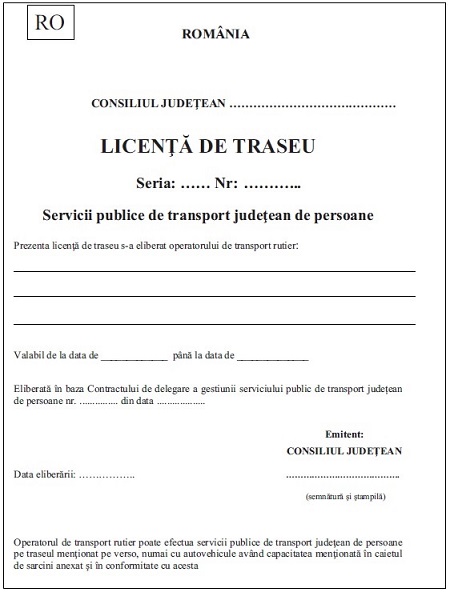 (verso)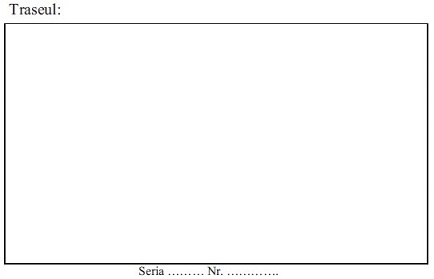 A. Denumirea traseului ..................................B. Condiții pentru asigurarea caietului de sarcini:Zilele în care circulă: ..........Nr. de autovehicule necesare/nr. de înmatriculare:Amenajările și dotările autovehiculului:Numărul de șoferi necesar:Contracte pentru utilizarea autogărilor/stațiilor: OPERATOR DE TRANSPORT                                 CONSILIUL JUDEȚEAN        .....................................                                            .....................................        (semnătura și ștampila)                                            (semnătura și ștampila)Se înscriu seria și numărul licenței de traseu.Model de imprimat - Format A4 hârtie verde cu fond stema ROPreședinteleConsiliului Județean VranceaCătălin TOMA                                                                       Avizat                                                                                Secretar general al județului                                                                         Raluca Dan"A.N.R.S.C "Înseamnă Autoritatea Națională de Reglementare pentru Serviciile Comunitare de Utilități Publice."Autoritate de autorizare"Înseamnă structură locală cu atribuții de reglementare, autorizare, monitorizare și control al serviciilor publice de transport persoane, înființată în cadrul aparatul de specialitate al Președintelui Consiliului Județean Vrancea."Entitatea contractantă"Înseamnă autoritatea locală competentă, respectiv Unitatea Administrativ - Teritorială Județul Vrancea, care are competența legală de a delega gestiunea serviciului public de transport de călători în județul Vrancea. "Compensație"Reprezintă compensații de serviciu public, definite la art. 2 litera g) din Regulamentul (CE) nr. 1370/2007 drept orice beneficii, în special financiare, acordate direct sau indirect de către o autoritate competentă din fonduri publice în perioada de punere în aplicare a unei obligații de serviciu public sau în legătură cu perioada respectivă."Continuitatea Serviciului public de transport"Înseamnă capacitatea de menținere și reconstituire a funcțiilor esențiale ale serviciului public de transport, respectiv activitățile sau sarcinile pe care un operator de transport public trebuie să le îndeplinească în siguranță pentru asigurarea limitată a serviciilor vitale pentru susținerea funcțiilor social/economice ale unei zone, în cazul unor situații perturbatoare previzionate sau de urgență."Contract"Înseamnă prezentul Contract de delegare a gestiunii serviciilor publice de transport persoane, inclusiv toate anexele la acesta. Contractul este un contract de servicii publice, în conformitate cu prevederile art. 2 lit. i) din Regulamentul (CE) nr. 1370/2007."Diferențe de tarif"Înseamnă sumele acordate Operatorului de la bugetul de stat, din bugetele locale sau din bugetele altor instituții stabilite prin lege, care intră în calculul Compensației, în vederea acoperirii influențelor financiare rezultate din gratuitățile și reducerile de tarif la Titlurile de călătorie pentru anumite categorii de călători, potrivit Capitolului 9 din prezentul Contract și Anexei nr. 7."Drept exclusiv"Înseamnă acel drept definit la art. 2 litera f) din Regulamentul (CE) nr. 1370/2007 care permite Operatorului prestarea anumitor servicii publice de transport de călători pe un anumit traseu sau grupă de trasee ori într-o anumită zonă din aria teritorială de competență a Entității Contractante, cu excluderea oricărui alt asemenea operator."Data Intrării în Vigoare"Înseamnă data semnării prezentului Contract."Data Începerii"Înseamnă data începerii prestării Serviciului public de transport călători, respectiv la data semnării de către Părți a procesului-verbal prevăzut în cuprinsul Capitolului 6 ("Perioada de Mobilizare") din prezentul Contract."Efectul financiar net"Înseamnă totalitatea efectelor financiare, pozitive sau negative, ale conformării Operatorului cu Obligația de serviciu public Efectul financiar net va fi calculat potrivit Anexei la Regulamentul (CE) nr. 1370/2007 și va ține seama de costurile efective cu prestarea Obligației de serviciu public suportate de Operator, reflectate în situațiile financiare anuale auditate ale acestuia, pe categoriile de costuri prevăzute în Anexa nr. 9."Licență de traseu"Înseamnă actul tehnic și juridic emis de Autoritatea locală competentă, ca anexă la contractul de delegare a gestiunii, opozabilă față de organele cu atribuții de control în trafic, care atestă că Operatorul are dreptul să presteze serviciul public de transport călători, efectuat pe căi publice de transport rutier cu autobuze, pe un anumit traseu, conform modelului din Anexa nr. 16."Obligații de serviciu public"Obligațiile de serviciu public sunt acele obligații definite de art. 2 litera e) din Regulamentul (CE) nr. 1370/2007, respectiv acele cerințe definite sau stabilite de către o autoritate competentă, pentru a asigura servicii publice de transport de călători de interes general, pe care un operator, dacă ar ține seama de propriile sale interese comerciale, nu și le-ar asuma sau nu și le-ar asuma în aceeași măsură sau în aceleași condiții fără a fi retribuit."Partea"Înseamnă Entitatea contractantă sau Operatorul."Părți"Înseamnă Entitatea contractantă și Operatorul."Program de circulație"Înseamnă documentul utilizat în transportul public de persoane prin curse regulate, care conține în principal informații privind traseul, capetele de traseu, lungimea traseului, stațiile pentru îmbarcarea/debarcarea călătorilor, distanțele dintre stații, zilele de circulație a curselor, orele de sosire a curselor județene în/la stațiile publice/capetele de traseu."Programul de investiții al Entității Contractante"Înseamnă programul estimativ al lucrărilor de investiții asumate de Entitatea contractantă, pentru modernizări, reabilitări, dezvoltări de capacități, obiective noi, atât fizic, cât și valoric, realizate din fonduri publice, atașat la prezentul Contract ca Anexa nr. 3.2."Programul de investiții al Operatorului"Înseamnă programul estimativ al lucrărilor de investiții asumate de către Operator, pentru modernizări, reabilitări, dezvoltări de capacități, obiective noi atât fizic, cât și valoric, realizate din fonduri proprii ale Operatorului, atașat la prezentul Contract ca Anexa nr. 3.1."Programul de transport"Înseamnă documentul întocmit și aprobat de Entitatea contractantă, prin care se stabilesc traseele, Programele de Circulație, numărul mijloacelor de transport necesare și capacitatea minimă de transport pentru efectuarea transportului public de persoane prin curse regulate în aria teritorială de competență a Entității Contractante. Programul de transport este atașat la prezentul Contract ca Anexa nr. 2.1."Serviciu public de transport călători"Înseamnă acel serviciu definit la art. 2 litera a) din Regulamentul (CE) nr. 1370/2007, ca fiind un serviciu de interes economic general, prestat către public în mod nediscriminatoriu și continuu pe raza teritorială de competență a Entității Contractante, potrivit Programului de transport."Sisteme de transport inteligent sau STI"Înseamnă un ansamblu de sisteme în cadrul cărora se aplică tehnologii ale informației și comunicațiilor în domeniul transportului rutier, inclusiv infrastructură, vehicule și utilizatori, în gestionarea traficului și gestionarea mobilității, precum și pentru interfețe cu alte moduri de transport. STI poate cuprinde fără a fi limitat la acestea: sistemul de management și control în trafic, sistemul de informare a călătorilor, sistemul monitorizare și localizare prin GPS a autovehiculelor, sistemul electronic de taxare, sistemul de numărare a călătorilor, etc."Raportul lunar de constatare"Înseamnă documentul întocmit în conformitate cu Anexa nr. 8.1 la prezentul Contract, în baza căruia Entitatea contractantă plătește lunar Operatorului Compensația."Tarif de călătorie"Înseamnă prețul perceput de către Operator de la călători în schimbul vânzării Titlurilor de călătorie, stabilit de către Entitatea contractantă, potrivit dispozițiilor legale și prezentului Contract."Titluri de călătorie"Înseamnă orice bilete, abonamente, taxe de călătorie, legitimații de călătorie, carduri magnetice sau contactless ce permit deplasarea călătorilor beneficiari ai Serviciului public de transport călători, emise conform prevederilor legale.ENTITATEA CONTRACTANTĂ,Unitatea Administrativ Teritorială Județul VranceaPreședinte, Cătălin TOMAOPERATOR,Nr. crt.LEGISLAȚIA APLICABILĂ TRANSPORTULUI PUBLIC DE CĂLĂTORI1Regulamentul (CE) nr. 1370/2007 al Parlamentului European și al Consiliului din 23 octombrie 2007 privind serviciile publice de transport feroviar și rutier de călători și de abrogare a Regulamentelor (CEE) nr. 1191/69 și nr. 1107/70 ale Consiliului, cu modificările și completările ulterioare;2Comunicarea Comisiei 2014/C 92/01 referitoare la orientări pentru interpretarea Regulamentului (CE) nr. 1370/2007 privind serviciile publice de transport feroviar și rutier de călători;3Regulamentul (CE) nr. 1071/2009 al Parlamentului European și al Comisiei de stabilire a unor norme comune privind condițiile care trebuie îndeplinite pentru exercitarea ocupației de operator de transport rutier;4Directiva 2010/40/UE a Parlamentului European și a Consiliului din 7 iulie 2010 privind cadrul pentru implementarea sistemelor de transport inteligente în domeniul transportului rutier și pentru interfețele cu alte moduri de transport;5Directiva 2009/33/CE a Parlamentului European și a Consiliului din 23 aprilie 2009 privind promovarea vehiculelor de transport rutier nepoluante și eficiente din punct de vedere energetic;6Standardul EN 13816 pentru Transporturi - Logistică și Servicii - Transporturi Publice de Pasageri - definirea, urmărirea și măsurarea calității serviciilor;7Legea serviciilor publice de transport persoane în unitățile administrativ-teritoriale nr. 92/2007, cu modificările și completările ulterioare;8Legea serviciilor comunitare de utilități publice nr. 51/2006, republicată, cu modificările și completările ulterioare;9Ordonanță de Guvern nr. 27/2011 privind transporturile rutiere, cu modificările și completările ulterioare;10Ordinul ministrului transporturilor și infrastructurii nr. 980/2011 pentru aprobarea Normelor metodologice privind aplicarea prevederilor referitoare la organizarea și efectuarea transporturilor rutiere și a activităților conexe acestora stabilite prin Ordonanța Guvernului nr. 27/2011 privind transporturile rutiere, cu modificările și completările ulterioare;11Ordonanță de Guvern nr. 19/1997 privind transporturile, republicată, cu modificările și completările ulterioare;12Ordonanța de urgență a Guvernului nr. 195/2002 privind circulația pe drumurile publice republicată, cu modificările și completările ulterioare;13Ordonanță de Guvern nr. 7/2012 privind implementarea sistemelor de transport inteligente în domeniul transportului rutier și pentru realizarea interfețelor cu alte moduri de transport;14Ordonanță de Guvern nr. 97/1999 privind garantarea furnizării de servicii publice subvenționate de transport rutier intern și de transport pe căile navigabile interioare republicată;15Ordonanță de Guvern nr. 19/1999 privind acordarea unor facilități agenților economici din domeniul transporturilor, la scoaterea din funcțiune a mijloacelor fixe uzate fizic sau moral, neamortizate integral;16Ordonanță de Guvern nr. 37/2007 privind stabilirea cadrului de aplicare a regulilor privind perioadele de conducere, pauzele și perioadele de odihnă ale conducătorilor auto și utilizarea aparatelor de înregistrare a activității acestora, cu modificările și completările ulterioare;17Ordonanță de Guvern nr. 26/2011 privind înființarea Inspectoratului de Stat pentru Controlul în Transportul Rutier, cu modificările și completările ulterioare;18Ordinul ministrului transporturilor nr. 972/2007 pentru aprobarea Regulamentului-cadru pentru efectuarea transportului public local și a Caietului de sarcini-cadru al serviciilor de transport public local;19Ordinul președintelui A.N.R.S.C nr. 206/2007 pentru aprobarea Regulamentului-cadru de autorizare a autorităților de autorizare pentru serviciile de transport public local, cu modificările și completările ulterioare;20Ordinul președintelui A.N.R.S.C nr. 207/2007 pentru aprobarea Regulamentului-cadru de acordare a autorizațiilor de transport în domeniul serviciilor de transport public local;21Ordinul președintelui A.N.R.S.C nr. 272/2007 pentru aprobarea Normelor-cadru privind stabilirea, ajustarea și modificarea tarifelor pentru serviciile de transport public local de persoane;22Hotărârea Guvernului nr. 38/2008 privind organizarea timpului de muncă al persoanelor care efectuează activități mobile de transport rutier, cu modificările și completările ulterioare;23Hotărârea Guvernului nr. 625/1998 privind organizarea și funcționarea Autorității Rutiere Române, cu modificările și completările ulterioare;24Hotărârea Guvernului nr. 1088/2011 privind organizarea și funcționarea Inspectoratului de Stat pentru Controlul în Transportul Rutier;25Ordinul ministrului transporturilor nr. 2133/2005 pentru aprobarea Reglementărilor privind certificarea încadrării vehiculelor înmatriculate sau înregistrate în normele tehnice privind siguranța rutieră, protecția mediului și în categoria de folosință conform destinației, prin inspecția tehnică periodică - RNTR 1, cu modificările și completările ulterioare;26Ordinul ministrului lucrărilor publice, transporturilor și locuinței nr. 211/2003 pentru aprobarea Reglementărilor privind omologarea de tip și eliberarea cărții de identitate a vehiculelor rutiere, precum și omologarea de tip a produselor utilizate la acestea - RNTR 2, cu modificările și completările ulterioare;ENTITATEA CONTRACTANTĂ,Unitatea Administrativ Teritorială Județul VranceaPreședinte, Cătălin TOMAOPERATOR,Mijloc de transportKm. Planificațiinclusiv dislocările spre garaj/depouAutobuzProgram normal…………………….Program vacanțănu este cazulProgramul de varănu este cazulProgram de noaptenu este cazulProgram în zilele de sărbători legalenu este cazulTotal Km planificați…………………….Nr. rețeaNr. grupăCod traseuABCKm pe sensNr. curse planificateCapacitate transport (locuri)Nr. vehicule necesareNr. vehicule necesareProgram circulațieProgram circulațieProgram circulațieProgram circulațieZile de circulațieNr. rețeaNr. grupăCod traseuAutog/locLocalitățile intermediareAutog/ locKm pe sensNr. curse planificateCapacitate transport (locuri)Nr. vehicule necesareNr. vehicule necesareDusDusÎntorsÎntorsNr. rețeaNr. grupăCod traseuAutog/locLocalitățile intermediareAutog/ locKm pe sensNr. curse planificateCapacitate transport (locuri)activerezervePlecareSosirePlecareSosiere12345678910111213141516ENTITATEA CONTRACTANTĂ,Unitatea Administrativ Teritorială Județul VranceaPreședinte, Cătălin TOMAOPERATOR,Denumire ProiectDescriere ProiectValoarea Estimată (RON)Valoarea Estimată (RON)Valoarea Estimată (RON)Valoarea Estimată (RON)Valoarea Estimată (RON)Data ÎncepereData FinalizareSursa de FinanțareTipul de bun (de retur, de preluare)Denumire ProiectDescriere ProiectAnul ...Anul ...Anul .......TotalData ÎncepereData FinalizareSursa de FinanțareTipul de bun (de retur, de preluare)Entitatea Contractantă nu solicită efectuarea unor investiții de către Operatorul de transport, altele decât cele care rezultă din prezentul Contract. Prin urmare, prevederile referitoare la Programul de investiții al Operatorului cuprinse în prezentul Contract (de exemplu la Capitolul 1 (Definiții), art. 4 pct. i, 12.1., 12.2., 13.4.1. pct. (ii), 14.10.13. etc.), se vor aplica doar în măsura în care, pe durata derulării Contractului, părțile vor stabili, prin act adițional, realizarea unui Program de Investiții al Operatorului. Entitatea Contractantă nu solicită efectuarea unor investiții de către Operatorul de transport, altele decât cele care rezultă din prezentul Contract. Prin urmare, prevederile referitoare la Programul de investiții al Operatorului cuprinse în prezentul Contract (de exemplu la Capitolul 1 (Definiții), art. 4 pct. i, 12.1., 12.2., 13.4.1. pct. (ii), 14.10.13. etc.), se vor aplica doar în măsura în care, pe durata derulării Contractului, părțile vor stabili, prin act adițional, realizarea unui Program de Investiții al Operatorului. Entitatea Contractantă nu solicită efectuarea unor investiții de către Operatorul de transport, altele decât cele care rezultă din prezentul Contract. Prin urmare, prevederile referitoare la Programul de investiții al Operatorului cuprinse în prezentul Contract (de exemplu la Capitolul 1 (Definiții), art. 4 pct. i, 12.1., 12.2., 13.4.1. pct. (ii), 14.10.13. etc.), se vor aplica doar în măsura în care, pe durata derulării Contractului, părțile vor stabili, prin act adițional, realizarea unui Program de Investiții al Operatorului. Entitatea Contractantă nu solicită efectuarea unor investiții de către Operatorul de transport, altele decât cele care rezultă din prezentul Contract. Prin urmare, prevederile referitoare la Programul de investiții al Operatorului cuprinse în prezentul Contract (de exemplu la Capitolul 1 (Definiții), art. 4 pct. i, 12.1., 12.2., 13.4.1. pct. (ii), 14.10.13. etc.), se vor aplica doar în măsura în care, pe durata derulării Contractului, părțile vor stabili, prin act adițional, realizarea unui Program de Investiții al Operatorului. Entitatea Contractantă nu solicită efectuarea unor investiții de către Operatorul de transport, altele decât cele care rezultă din prezentul Contract. Prin urmare, prevederile referitoare la Programul de investiții al Operatorului cuprinse în prezentul Contract (de exemplu la Capitolul 1 (Definiții), art. 4 pct. i, 12.1., 12.2., 13.4.1. pct. (ii), 14.10.13. etc.), se vor aplica doar în măsura în care, pe durata derulării Contractului, părțile vor stabili, prin act adițional, realizarea unui Program de Investiții al Operatorului. Entitatea Contractantă nu solicită efectuarea unor investiții de către Operatorul de transport, altele decât cele care rezultă din prezentul Contract. Prin urmare, prevederile referitoare la Programul de investiții al Operatorului cuprinse în prezentul Contract (de exemplu la Capitolul 1 (Definiții), art. 4 pct. i, 12.1., 12.2., 13.4.1. pct. (ii), 14.10.13. etc.), se vor aplica doar în măsura în care, pe durata derulării Contractului, părțile vor stabili, prin act adițional, realizarea unui Program de Investiții al Operatorului. Entitatea Contractantă nu solicită efectuarea unor investiții de către Operatorul de transport, altele decât cele care rezultă din prezentul Contract. Prin urmare, prevederile referitoare la Programul de investiții al Operatorului cuprinse în prezentul Contract (de exemplu la Capitolul 1 (Definiții), art. 4 pct. i, 12.1., 12.2., 13.4.1. pct. (ii), 14.10.13. etc.), se vor aplica doar în măsura în care, pe durata derulării Contractului, părțile vor stabili, prin act adițional, realizarea unui Program de Investiții al Operatorului. Entitatea Contractantă nu solicită efectuarea unor investiții de către Operatorul de transport, altele decât cele care rezultă din prezentul Contract. Prin urmare, prevederile referitoare la Programul de investiții al Operatorului cuprinse în prezentul Contract (de exemplu la Capitolul 1 (Definiții), art. 4 pct. i, 12.1., 12.2., 13.4.1. pct. (ii), 14.10.13. etc.), se vor aplica doar în măsura în care, pe durata derulării Contractului, părțile vor stabili, prin act adițional, realizarea unui Program de Investiții al Operatorului. Entitatea Contractantă nu solicită efectuarea unor investiții de către Operatorul de transport, altele decât cele care rezultă din prezentul Contract. Prin urmare, prevederile referitoare la Programul de investiții al Operatorului cuprinse în prezentul Contract (de exemplu la Capitolul 1 (Definiții), art. 4 pct. i, 12.1., 12.2., 13.4.1. pct. (ii), 14.10.13. etc.), se vor aplica doar în măsura în care, pe durata derulării Contractului, părțile vor stabili, prin act adițional, realizarea unui Program de Investiții al Operatorului. Entitatea Contractantă nu solicită efectuarea unor investiții de către Operatorul de transport, altele decât cele care rezultă din prezentul Contract. Prin urmare, prevederile referitoare la Programul de investiții al Operatorului cuprinse în prezentul Contract (de exemplu la Capitolul 1 (Definiții), art. 4 pct. i, 12.1., 12.2., 13.4.1. pct. (ii), 14.10.13. etc.), se vor aplica doar în măsura în care, pe durata derulării Contractului, părțile vor stabili, prin act adițional, realizarea unui Program de Investiții al Operatorului. Entitatea Contractantă nu solicită efectuarea unor investiții de către Operatorul de transport, altele decât cele care rezultă din prezentul Contract. Prin urmare, prevederile referitoare la Programul de investiții al Operatorului cuprinse în prezentul Contract (de exemplu la Capitolul 1 (Definiții), art. 4 pct. i, 12.1., 12.2., 13.4.1. pct. (ii), 14.10.13. etc.), se vor aplica doar în măsura în care, pe durata derulării Contractului, părțile vor stabili, prin act adițional, realizarea unui Program de Investiții al Operatorului. Denumire ProiectDescriere ProiectDurata finalizare/ Valoarea RespectivăData ÎncepereData FinalizareSursa de FinanțareEntitatea Contractantă nu va realiza un Program de Investiții în cadrul prezentului Contract. Prin urmare, prevederile referitoare la Programul de Investiții al Entității Contractante cuprinse în prezentul Contract (de exemplu la Capitolul 1 (Definiții), art. 12.3., 12.4., 12.5. etc.), se vor aplica doar în măsura în care, pe durata derulării Contractului, părțile vor stabili, prin act adițional, realizarea unui Program de Investiții al Entității Contractante. Entitatea Contractantă nu va realiza un Program de Investiții în cadrul prezentului Contract. Prin urmare, prevederile referitoare la Programul de Investiții al Entității Contractante cuprinse în prezentul Contract (de exemplu la Capitolul 1 (Definiții), art. 12.3., 12.4., 12.5. etc.), se vor aplica doar în măsura în care, pe durata derulării Contractului, părțile vor stabili, prin act adițional, realizarea unui Program de Investiții al Entității Contractante. Entitatea Contractantă nu va realiza un Program de Investiții în cadrul prezentului Contract. Prin urmare, prevederile referitoare la Programul de Investiții al Entității Contractante cuprinse în prezentul Contract (de exemplu la Capitolul 1 (Definiții), art. 12.3., 12.4., 12.5. etc.), se vor aplica doar în măsura în care, pe durata derulării Contractului, părțile vor stabili, prin act adițional, realizarea unui Program de Investiții al Entității Contractante. Entitatea Contractantă nu va realiza un Program de Investiții în cadrul prezentului Contract. Prin urmare, prevederile referitoare la Programul de Investiții al Entității Contractante cuprinse în prezentul Contract (de exemplu la Capitolul 1 (Definiții), art. 12.3., 12.4., 12.5. etc.), se vor aplica doar în măsura în care, pe durata derulării Contractului, părțile vor stabili, prin act adițional, realizarea unui Program de Investiții al Entității Contractante. Entitatea Contractantă nu va realiza un Program de Investiții în cadrul prezentului Contract. Prin urmare, prevederile referitoare la Programul de Investiții al Entității Contractante cuprinse în prezentul Contract (de exemplu la Capitolul 1 (Definiții), art. 12.3., 12.4., 12.5. etc.), se vor aplica doar în măsura în care, pe durata derulării Contractului, părțile vor stabili, prin act adițional, realizarea unui Program de Investiții al Entității Contractante. Entitatea Contractantă nu va realiza un Program de Investiții în cadrul prezentului Contract. Prin urmare, prevederile referitoare la Programul de Investiții al Entității Contractante cuprinse în prezentul Contract (de exemplu la Capitolul 1 (Definiții), art. 12.3., 12.4., 12.5. etc.), se vor aplica doar în măsura în care, pe durata derulării Contractului, părțile vor stabili, prin act adițional, realizarea unui Program de Investiții al Entității Contractante. ENTITATEA CONTRACTANTĂ,Unitatea Administrativ Teritorială Județul VranceaPreședinte, Cătălin TOMAOPERATOR,ClasificareDenumire bunuri mobile și imobileNumăr inventar la Entitatea ContractantăValoare de inventarValoare amortizatăValoarea rămasă la data de .../.../...Entitatea contractantă nu pune la dispoziția Operatorului bunuri de retur. Prin urmare, prevederile referitoare la bunurile de retur și redevență cuprinse în prezentul Contract (de exemplu art. 4 lit. i), 7, 13.1.2., 14.4.1., 14.4.3., 14.4.4., 14.4.5., 14.4.7., 14.10.4., 14.10.7, 14.10.18., 14.10.19., 14.10.26., 15.2.6., 17.6., 19.3, 19.4 lit. a) și h), 19.11. lit. b), 19.12. lit. (i), etc.), se vor aplica doar în măsura în care, pe durata derulării Contractului, Entitatea contractantă va pune la dispoziția Operatorului bunuri de retur, prin încheierea unui act adițional în acest sens.Entitatea contractantă nu pune la dispoziția Operatorului bunuri de retur. Prin urmare, prevederile referitoare la bunurile de retur și redevență cuprinse în prezentul Contract (de exemplu art. 4 lit. i), 7, 13.1.2., 14.4.1., 14.4.3., 14.4.4., 14.4.5., 14.4.7., 14.10.4., 14.10.7, 14.10.18., 14.10.19., 14.10.26., 15.2.6., 17.6., 19.3, 19.4 lit. a) și h), 19.11. lit. b), 19.12. lit. (i), etc.), se vor aplica doar în măsura în care, pe durata derulării Contractului, Entitatea contractantă va pune la dispoziția Operatorului bunuri de retur, prin încheierea unui act adițional în acest sens.Entitatea contractantă nu pune la dispoziția Operatorului bunuri de retur. Prin urmare, prevederile referitoare la bunurile de retur și redevență cuprinse în prezentul Contract (de exemplu art. 4 lit. i), 7, 13.1.2., 14.4.1., 14.4.3., 14.4.4., 14.4.5., 14.4.7., 14.10.4., 14.10.7, 14.10.18., 14.10.19., 14.10.26., 15.2.6., 17.6., 19.3, 19.4 lit. a) și h), 19.11. lit. b), 19.12. lit. (i), etc.), se vor aplica doar în măsura în care, pe durata derulării Contractului, Entitatea contractantă va pune la dispoziția Operatorului bunuri de retur, prin încheierea unui act adițional în acest sens.Entitatea contractantă nu pune la dispoziția Operatorului bunuri de retur. Prin urmare, prevederile referitoare la bunurile de retur și redevență cuprinse în prezentul Contract (de exemplu art. 4 lit. i), 7, 13.1.2., 14.4.1., 14.4.3., 14.4.4., 14.4.5., 14.4.7., 14.10.4., 14.10.7, 14.10.18., 14.10.19., 14.10.26., 15.2.6., 17.6., 19.3, 19.4 lit. a) și h), 19.11. lit. b), 19.12. lit. (i), etc.), se vor aplica doar în măsura în care, pe durata derulării Contractului, Entitatea contractantă va pune la dispoziția Operatorului bunuri de retur, prin încheierea unui act adițional în acest sens.Entitatea contractantă nu pune la dispoziția Operatorului bunuri de retur. Prin urmare, prevederile referitoare la bunurile de retur și redevență cuprinse în prezentul Contract (de exemplu art. 4 lit. i), 7, 13.1.2., 14.4.1., 14.4.3., 14.4.4., 14.4.5., 14.4.7., 14.10.4., 14.10.7, 14.10.18., 14.10.19., 14.10.26., 15.2.6., 17.6., 19.3, 19.4 lit. a) și h), 19.11. lit. b), 19.12. lit. (i), etc.), se vor aplica doar în măsura în care, pe durata derulării Contractului, Entitatea contractantă va pune la dispoziția Operatorului bunuri de retur, prin încheierea unui act adițional în acest sens.Entitatea contractantă nu pune la dispoziția Operatorului bunuri de retur. Prin urmare, prevederile referitoare la bunurile de retur și redevență cuprinse în prezentul Contract (de exemplu art. 4 lit. i), 7, 13.1.2., 14.4.1., 14.4.3., 14.4.4., 14.4.5., 14.4.7., 14.10.4., 14.10.7, 14.10.18., 14.10.19., 14.10.26., 15.2.6., 17.6., 19.3, 19.4 lit. a) și h), 19.11. lit. b), 19.12. lit. (i), etc.), se vor aplica doar în măsura în care, pe durata derulării Contractului, Entitatea contractantă va pune la dispoziția Operatorului bunuri de retur, prin încheierea unui act adițional în acest sens.ClasificareDenumire bunuri mobile și imobileNumăr inventar la OperatorValoare de inventarValoare amortizatăValoarea rămasă la data de .../.../...Entitatea contractantă nu solicită realizarea unui Programul de investiții al Operatorului. Prin urmare, prevederile din prezentul Contract referitoare la bunurile realizate/achiziționate în cadrul Programului de investiții al Operatorului (de exemplu art. 13.1.4., 13.4.1. lit. (ii), 14.10.13 etc.), se vor aplica doar în măsura în care, pe durata de valabilitate a Contractului, părțile vor stabili, prin act adițional, realizarea unui Program de Investiții al Operatorului.Entitatea contractantă nu solicită realizarea unui Programul de investiții al Operatorului. Prin urmare, prevederile din prezentul Contract referitoare la bunurile realizate/achiziționate în cadrul Programului de investiții al Operatorului (de exemplu art. 13.1.4., 13.4.1. lit. (ii), 14.10.13 etc.), se vor aplica doar în măsura în care, pe durata de valabilitate a Contractului, părțile vor stabili, prin act adițional, realizarea unui Program de Investiții al Operatorului.Entitatea contractantă nu solicită realizarea unui Programul de investiții al Operatorului. Prin urmare, prevederile din prezentul Contract referitoare la bunurile realizate/achiziționate în cadrul Programului de investiții al Operatorului (de exemplu art. 13.1.4., 13.4.1. lit. (ii), 14.10.13 etc.), se vor aplica doar în măsura în care, pe durata de valabilitate a Contractului, părțile vor stabili, prin act adițional, realizarea unui Program de Investiții al Operatorului.Entitatea contractantă nu solicită realizarea unui Programul de investiții al Operatorului. Prin urmare, prevederile din prezentul Contract referitoare la bunurile realizate/achiziționate în cadrul Programului de investiții al Operatorului (de exemplu art. 13.1.4., 13.4.1. lit. (ii), 14.10.13 etc.), se vor aplica doar în măsura în care, pe durata de valabilitate a Contractului, părțile vor stabili, prin act adițional, realizarea unui Program de Investiții al Operatorului.Entitatea contractantă nu solicită realizarea unui Programul de investiții al Operatorului. Prin urmare, prevederile din prezentul Contract referitoare la bunurile realizate/achiziționate în cadrul Programului de investiții al Operatorului (de exemplu art. 13.1.4., 13.4.1. lit. (ii), 14.10.13 etc.), se vor aplica doar în măsura în care, pe durata de valabilitate a Contractului, părțile vor stabili, prin act adițional, realizarea unui Program de Investiții al Operatorului.Entitatea contractantă nu solicită realizarea unui Programul de investiții al Operatorului. Prin urmare, prevederile din prezentul Contract referitoare la bunurile realizate/achiziționate în cadrul Programului de investiții al Operatorului (de exemplu art. 13.1.4., 13.4.1. lit. (ii), 14.10.13 etc.), se vor aplica doar în măsura în care, pe durata de valabilitate a Contractului, părțile vor stabili, prin act adițional, realizarea unui Program de Investiții al Operatorului.ClasificareDenumire bunuri mobile și imobileNumăr inventar la OperatorValoare de inventarValoare amortizatăValoarea rămasă la data de .../.../...Entitatea contractantă nu va proceda la achiziționarea bunurilor de preluare utilizate de Operator pentru prestarea serviciilor de transport ce fac obiectul prezentului Contract. Prin urmare, prevederile referitoare la bunurile de preluare cuprinse în prezentul Contract (de exemplu art. 4 lit. ii), 14.10.7., 14.12.20., 19.4. lit. h), 19.11. lit. c) etc.), se vor aplica doar în măsura în care, pe durata de valabilitate a Contractului, părțile vor stabili, prin act adițional, faptul că Entitatea contractantă va proceda la achiziționarea bunurilor de preluare de la Operator, la încetarea, din orice motiv, a prezentului Contract.Entitatea contractantă nu va proceda la achiziționarea bunurilor de preluare utilizate de Operator pentru prestarea serviciilor de transport ce fac obiectul prezentului Contract. Prin urmare, prevederile referitoare la bunurile de preluare cuprinse în prezentul Contract (de exemplu art. 4 lit. ii), 14.10.7., 14.12.20., 19.4. lit. h), 19.11. lit. c) etc.), se vor aplica doar în măsura în care, pe durata de valabilitate a Contractului, părțile vor stabili, prin act adițional, faptul că Entitatea contractantă va proceda la achiziționarea bunurilor de preluare de la Operator, la încetarea, din orice motiv, a prezentului Contract.Entitatea contractantă nu va proceda la achiziționarea bunurilor de preluare utilizate de Operator pentru prestarea serviciilor de transport ce fac obiectul prezentului Contract. Prin urmare, prevederile referitoare la bunurile de preluare cuprinse în prezentul Contract (de exemplu art. 4 lit. ii), 14.10.7., 14.12.20., 19.4. lit. h), 19.11. lit. c) etc.), se vor aplica doar în măsura în care, pe durata de valabilitate a Contractului, părțile vor stabili, prin act adițional, faptul că Entitatea contractantă va proceda la achiziționarea bunurilor de preluare de la Operator, la încetarea, din orice motiv, a prezentului Contract.Entitatea contractantă nu va proceda la achiziționarea bunurilor de preluare utilizate de Operator pentru prestarea serviciilor de transport ce fac obiectul prezentului Contract. Prin urmare, prevederile referitoare la bunurile de preluare cuprinse în prezentul Contract (de exemplu art. 4 lit. ii), 14.10.7., 14.12.20., 19.4. lit. h), 19.11. lit. c) etc.), se vor aplica doar în măsura în care, pe durata de valabilitate a Contractului, părțile vor stabili, prin act adițional, faptul că Entitatea contractantă va proceda la achiziționarea bunurilor de preluare de la Operator, la încetarea, din orice motiv, a prezentului Contract.Entitatea contractantă nu va proceda la achiziționarea bunurilor de preluare utilizate de Operator pentru prestarea serviciilor de transport ce fac obiectul prezentului Contract. Prin urmare, prevederile referitoare la bunurile de preluare cuprinse în prezentul Contract (de exemplu art. 4 lit. ii), 14.10.7., 14.12.20., 19.4. lit. h), 19.11. lit. c) etc.), se vor aplica doar în măsura în care, pe durata de valabilitate a Contractului, părțile vor stabili, prin act adițional, faptul că Entitatea contractantă va proceda la achiziționarea bunurilor de preluare de la Operator, la încetarea, din orice motiv, a prezentului Contract.Entitatea contractantă nu va proceda la achiziționarea bunurilor de preluare utilizate de Operator pentru prestarea serviciilor de transport ce fac obiectul prezentului Contract. Prin urmare, prevederile referitoare la bunurile de preluare cuprinse în prezentul Contract (de exemplu art. 4 lit. ii), 14.10.7., 14.12.20., 19.4. lit. h), 19.11. lit. c) etc.), se vor aplica doar în măsura în care, pe durata de valabilitate a Contractului, părțile vor stabili, prin act adițional, faptul că Entitatea contractantă va proceda la achiziționarea bunurilor de preluare de la Operator, la încetarea, din orice motiv, a prezentului Contract.ClasificareDenumire bunuri mobile și imobileNumăr inventar la OperatorValoare de inventarValoare amortizatăValoarea rămasă la data de .../.../...ENTITATEA CONTRACTANTĂ,Unitatea Administrativ Teritorială Județul VranceaPreședinte, Cătălin TOMAOPERATOR,ENTITATEA CONTRACTANTĂ,Unitatea Administrativ Teritorială Județul VranceaPreședinte, Cătălin TOMAOPERATOR,Modalitate cumpărareTip legitimație de călătoriePrețChioșcuri..... leiChioșcuri..... leiChioșcuri..... leiAutomate de bilete..... leiAutomate de bilete..... leiAutomate de bilete..... leiÎn vehicul..... leiÎn vehicul..... leiÎn vehicul..... leiSMS..... lei + TVASMS..... lei + TVASMS..... lei + TVANr. crt.Chioșc nr.Adresa punctului de vânzareProgram funcționare zile lucrătoare/zile nelucrătoareNr. crt.Nume SocietateLocația punctului de vânzareProgram funcționare zile lucrătoare/zile nelucrătoareNr. crt.Locația punctului de vânzareProgram funcționare zile lucrătoare/zile nelucrătoareENTITATEA CONTRACTANTĂ,Unitatea Administrativ Teritorială Județul VranceaPreședinte, Cătălin TOMAOPERATOR,Categoria socială/Tipul de protecție socialăModalitatea de acordare a protecției sociale(procentul de reducere)Nivelul protecției sociale acordate(lei/unitate)Legislația în vigoare care reglementează protecția socialăLa data atribuirii contractului de delegare a gestiunii, Entitatea contractantă nu acordă facilități/reducerii și/sau gratuități la transportul în comun. Prin urmare, prevederile referitoare la acordarea unor diferențe de tarif cuprinse în prezentul Contract (de exemplu art. 3.2, pct. ii, 9, 10, 19.5, Anexa 6.2. pct. (1) lit. b) etc.), se vor aplica doar în măsura în care, pe durata de valabilitate a Contractului, Entitatea contractantă va acorda facilități/reducerii și/sau gratuități la transportul în comun, prin încheierea unui act adițional în acest sens.La data atribuirii contractului de delegare a gestiunii, Entitatea contractantă nu acordă facilități/reducerii și/sau gratuități la transportul în comun. Prin urmare, prevederile referitoare la acordarea unor diferențe de tarif cuprinse în prezentul Contract (de exemplu art. 3.2, pct. ii, 9, 10, 19.5, Anexa 6.2. pct. (1) lit. b) etc.), se vor aplica doar în măsura în care, pe durata de valabilitate a Contractului, Entitatea contractantă va acorda facilități/reducerii și/sau gratuități la transportul în comun, prin încheierea unui act adițional în acest sens.La data atribuirii contractului de delegare a gestiunii, Entitatea contractantă nu acordă facilități/reducerii și/sau gratuități la transportul în comun. Prin urmare, prevederile referitoare la acordarea unor diferențe de tarif cuprinse în prezentul Contract (de exemplu art. 3.2, pct. ii, 9, 10, 19.5, Anexa 6.2. pct. (1) lit. b) etc.), se vor aplica doar în măsura în care, pe durata de valabilitate a Contractului, Entitatea contractantă va acorda facilități/reducerii și/sau gratuități la transportul în comun, prin încheierea unui act adițional în acest sens.La data atribuirii contractului de delegare a gestiunii, Entitatea contractantă nu acordă facilități/reducerii și/sau gratuități la transportul în comun. Prin urmare, prevederile referitoare la acordarea unor diferențe de tarif cuprinse în prezentul Contract (de exemplu art. 3.2, pct. ii, 9, 10, 19.5, Anexa 6.2. pct. (1) lit. b) etc.), se vor aplica doar în măsura în care, pe durata de valabilitate a Contractului, Entitatea contractantă va acorda facilități/reducerii și/sau gratuități la transportul în comun, prin încheierea unui act adițional în acest sens.Categoria socială/Tipul de protecție socialăPerioadaNumăr de călătorii pe perioada selectată, utilizat pentru calculTarifTarifModalitatea de acordare a protecției sociale (procentul de reducere)Categoria socială/Tipul de protecție socialăPerioadaNumăr de călătorii pe perioada selectată, utilizat pentru calculTarif întregReducerea oferităModalitatea de acordare a protecției sociale (procentul de reducere)------Nr. crt.Categoria socială/Tipul de protecție socialăUnități de calcul (abonamente/ călătorii vândute)Număr estimat de unitățiNivelul protecției sociale acordate(lei/unitate)Sume totale(lei)(1)(2)(3)(4)(5) = (3) x (4)1-----Nr. crt.Categoria socială/Tipul de protecție socialăUnități de calcul (abonamente/ călătorii vândute)Număr estimat de unitățiNivelul protecției sociale acordate(lei/unitate)Sume totale (lei)Document justificativ necesar(1)(2)(3)(4)(5) = (3) x (4)(6)1------ENTITATEA CONTRACTANTĂ,Unitatea Administrativ Teritorială Județul VranceaPreședinte, Cătălin TOMAOPERATOR,ENTITATEA CONTRACTANTĂ,Unitatea Administrativ Teritorială Județul VranceaPreședinte, Cătălin TOMAOPERATOR,ENTITATEA CONTRACTANTĂ,Unitatea Administrativ Teritorială Județul VranceaPreședinte, Cătălin TOMAOPERATOR,Nr. crt.IndicatoriIndicatoriDescriere mod de calcul, pentru o lunăMod transportParametruParametruPondere indicator(din total 100%)Nivel parametru înregistratGaranția de bună execuție(G)Nr. crt.IndicatoriIndicatoriDescriere mod de calcul, pentru o lunăMod transportU.M.Nivel maxim permis lunar fără penalizarePondere indicator(din total 100%)Nivel parametru înregistratValoare G(lei) ........Nr. crt.IndicatoriIndicatoriDescriere mod de calcul, pentru o lunăMod transportU.M.Nivel maxim permis lunar fără penalizarePondere indicator(din total 100%)Nivel parametru înregistratReținere din G0112345678 = (7 - 5) x 6 x G8 = (7 - 5) x 6 x G1Curse neefectuate din culpa operatoruluiCurse neefectuate din culpa operatoruluiProcent curse neefectuate din total curseAutobuz%2102Trasee neefectuate/anulate din culpa Operatorului pentru o durată mai mare de 24 oreTrasee neefectuate/anulate din culpa Operatorului pentru o durată mai mare de 24 oreProcent trasee neefectuate/anulate din total trasee atribuite Autobuz%1203Reclamații de la călători privind dotările de confort și calitatea serviciuluiFundamentateNumărul de reclamații fundamentate înregistrateToateNr.533Reclamații de la călători privind dotările de confort și calitatea serviciuluiRezolvateNumărul de reclamații fundamentate rezolvate în termen legalToateNr.533Reclamații de la călători privind dotările de confort și calitatea serviciuluiNerezolvateNumăr de reclamații fundamentate la care călătorii nu au primit răspuns în termen legalToateNr.044Protecția mediuluiRespectarea standardelor de poluare EURO ...Numărul de autovehiculelor care nu respectă normele EURO .... raportat la numărul de autovehicule necesar pentru realizarea Programului de circulațieAutobuz%5105VehiculeVechimea medie a vehiculelorVechimea medie a mijloacelor de transportAutobuzani6106Sancțiuni și penalitățiSancțiuni și penalitățiCuantumul sancțiunilor și penalităților plătite de operator pentru nerespectarea condițiilor de calitate și de mediu privind desfășurarea transportuluiToatelei5107Respectarea prevederilor legaleRespectarea prevederilor legaleNumărul abaterilor de la prevederile legale constatate și sancționate de personalul împuternicitToateNr.5108Accidente în traficAccidente în traficNumărul accidentelor în trafic din vina personalului propriu al operatoruluiToateNr.020ENTITATEA CONTRACTANTĂ,Unitatea Administrativ Teritorială Județul VranceaPreședinte, Cătălin TOMAOPERATOR,ENTITATEA CONTRACTANTĂ,Unitatea Administrativ Teritorială Județul VranceaPreședinte, Cătălin TOMAOPERATOR,ENTITATEA CONTRACTANTĂ,Unitatea Administrativ Teritorială Județul VranceaPreședinte, Cătălin TOMAOPERATOR,ENTITATEA CONTRACTANTĂ,Unitatea Administrativ Teritorială Județul VranceaPreședinte, Cătălin TOMAOPERATOR,ENTITATEA CONTRACTANTĂ,Unitatea Administrativ Teritorială Județul VranceaPreședinte, Cătălin TOMAOPERATOR,Categorie personalNumărObservațiiPersonal administrativPersonal direct implicat în activitatea de Transport PublicPersonal pentru alte activitățiTOTAL PERSONALENTITATEA CONTRACTANTĂ,Unitatea Administrativ Teritorială Județul VranceaPreședinte, Cătălin TOMAOPERATOR,CONSILIUL JUDEȚEAN................................Operator de transport rutier................................CAIET DE SARCINI AL LICENȚEI DE TRASEUSeria .......... Nr. .......... (1)Servicii publice de transport județean de persoaneCAIET DE SARCINI AL LICENȚEI DE TRASEUSeria .......... Nr. .......... (1)Servicii publice de transport județean de persoaneDUSDUSDUSDUSKm.Nr. stațieDenumirea stațieiÎNTORSÎNTORSÎNTORSÎNTORSOra de plecareOra de plecareOra de plecareOra de plecareKm.Nr. stațieDenumirea stațieiOra de plecareOra de plecareOra de plecareOra de plecareC1C2C3CnKm.Nr. stațieDenumirea stațieiC1C2C3CnNr. crt.Autogară (stație)Nr./dată contractValabil până la